 SCHOLARLY BOOK PROPOSAL FORMDOCUMENT VERSION: 22-MAR-2024This SCHOLARLY BOOK PROPOSAL FORM must be completed (all compulsory sections), signed and submitted to AOSIS by the primary author/principal book editor at the submission point on the Books platform (https://books.aosis.co.za). Our imprints, AOSIS and AVARSITY Books, exclusively focus on publishing original scholarly or scientific works and revised editions (second/third editions) of such works. AOSIS does not consider book proposals for works already in press, pre-press, or print, as well as proposals concurrently submitted to/under consideration of other publishers.BEFORE WE EXPLORE YOUR PROJECT, KINDLY CONFIRM:BEFORE WE EXPLORE YOUR PROJECT, KINDLY CONFIRM:BEFORE WE EXPLORE YOUR PROJECT, KINDLY CONFIRM:BEFORE WE EXPLORE YOUR PROJECT, KINDLY CONFIRM:BEFORE WE EXPLORE YOUR PROJECT, KINDLY CONFIRM:BEFORE WE EXPLORE YOUR PROJECT, KINDLY CONFIRM:BEFORE WE EXPLORE YOUR PROJECT, KINDLY CONFIRM:BEFORE WE EXPLORE YOUR PROJECT, KINDLY CONFIRM:BEFORE WE EXPLORE YOUR PROJECT, KINDLY CONFIRM:BEFORE WE EXPLORE YOUR PROJECT, KINDLY CONFIRM:COMPULSORY SECTIONCOMPULSORY SECTIONAOSIS publishes scholarly books, which refers to publications by scholars (academics and experts) for a niche market consisting mainly of academics, professionals and researchers (not typically students/practitioners). AOSIS publishes scholarly books, which refers to publications by scholars (academics and experts) for a niche market consisting mainly of academics, professionals and researchers (not typically students/practitioners). AOSIS publishes scholarly books, which refers to publications by scholars (academics and experts) for a niche market consisting mainly of academics, professionals and researchers (not typically students/practitioners). AOSIS publishes scholarly books, which refers to publications by scholars (academics and experts) for a niche market consisting mainly of academics, professionals and researchers (not typically students/practitioners). AOSIS publishes scholarly books, which refers to publications by scholars (academics and experts) for a niche market consisting mainly of academics, professionals and researchers (not typically students/practitioners). AOSIS publishes scholarly books, which refers to publications by scholars (academics and experts) for a niche market consisting mainly of academics, professionals and researchers (not typically students/practitioners). AOSIS publishes scholarly books, which refers to publications by scholars (academics and experts) for a niche market consisting mainly of academics, professionals and researchers (not typically students/practitioners). AOSIS publishes scholarly books, which refers to publications by scholars (academics and experts) for a niche market consisting mainly of academics, professionals and researchers (not typically students/practitioners).   I confirm that the book’s readership is aimed at peers: Academics, professionals and researchers.  I confirm that the book’s readership is aimed at peers: Academics, professionals and researchers.  I confirm that the book’s readership is aimed at peers: Academics, professionals and researchers.  I confirm that the book’s readership is aimed at peers: Academics, professionals and researchers.AOSIS as an open-access publisher requires payment of book publishing costs (BPCs) upon manuscript acceptance post-peer review. AOSIS Scholarly Books handles all aspects of book production, distribution, sales (print and e-PUB), indexing, and marketing to ensure high standards and support for authors.AOSIS as an open-access publisher requires payment of book publishing costs (BPCs) upon manuscript acceptance post-peer review. AOSIS Scholarly Books handles all aspects of book production, distribution, sales (print and e-PUB), indexing, and marketing to ensure high standards and support for authors.AOSIS as an open-access publisher requires payment of book publishing costs (BPCs) upon manuscript acceptance post-peer review. AOSIS Scholarly Books handles all aspects of book production, distribution, sales (print and e-PUB), indexing, and marketing to ensure high standards and support for authors.AOSIS as an open-access publisher requires payment of book publishing costs (BPCs) upon manuscript acceptance post-peer review. AOSIS Scholarly Books handles all aspects of book production, distribution, sales (print and e-PUB), indexing, and marketing to ensure high standards and support for authors.AOSIS as an open-access publisher requires payment of book publishing costs (BPCs) upon manuscript acceptance post-peer review. AOSIS Scholarly Books handles all aspects of book production, distribution, sales (print and e-PUB), indexing, and marketing to ensure high standards and support for authors.AOSIS as an open-access publisher requires payment of book publishing costs (BPCs) upon manuscript acceptance post-peer review. AOSIS Scholarly Books handles all aspects of book production, distribution, sales (print and e-PUB), indexing, and marketing to ensure high standards and support for authors.AOSIS as an open-access publisher requires payment of book publishing costs (BPCs) upon manuscript acceptance post-peer review. AOSIS Scholarly Books handles all aspects of book production, distribution, sales (print and e-PUB), indexing, and marketing to ensure high standards and support for authors.AOSIS as an open-access publisher requires payment of book publishing costs (BPCs) upon manuscript acceptance post-peer review. AOSIS Scholarly Books handles all aspects of book production, distribution, sales (print and e-PUB), indexing, and marketing to ensure high standards and support for authors.Indicate the source of funding covering the Open Access publication fee:  I will pay from my private fund.  I will pay from my research fund.  My university will pay from a central fund.  Sponsor/grant – provide institution name:        I have no funds or source of financial support.  Other (please provide guidance):      Indicate the source of funding covering the Open Access publication fee:  I will pay from my private fund.  I will pay from my research fund.  My university will pay from a central fund.  Sponsor/grant – provide institution name:        I have no funds or source of financial support.  Other (please provide guidance):      Indicate the source of funding covering the Open Access publication fee:  I will pay from my private fund.  I will pay from my research fund.  My university will pay from a central fund.  Sponsor/grant – provide institution name:        I have no funds or source of financial support.  Other (please provide guidance):      Indicate the source of funding covering the Open Access publication fee:  I will pay from my private fund.  I will pay from my research fund.  My university will pay from a central fund.  Sponsor/grant – provide institution name:        I have no funds or source of financial support.  Other (please provide guidance):      AOSIS publishes and presents high-quality publications supporting research and development across various academic disciplines. All invited manuscripts will be independently peer-reviewed by subject specialists and experts.AOSIS publishes and presents high-quality publications supporting research and development across various academic disciplines. All invited manuscripts will be independently peer-reviewed by subject specialists and experts.AOSIS publishes and presents high-quality publications supporting research and development across various academic disciplines. All invited manuscripts will be independently peer-reviewed by subject specialists and experts.AOSIS publishes and presents high-quality publications supporting research and development across various academic disciplines. All invited manuscripts will be independently peer-reviewed by subject specialists and experts.AOSIS publishes and presents high-quality publications supporting research and development across various academic disciplines. All invited manuscripts will be independently peer-reviewed by subject specialists and experts.AOSIS publishes and presents high-quality publications supporting research and development across various academic disciplines. All invited manuscripts will be independently peer-reviewed by subject specialists and experts.AOSIS publishes and presents high-quality publications supporting research and development across various academic disciplines. All invited manuscripts will be independently peer-reviewed by subject specialists and experts.AOSIS publishes and presents high-quality publications supporting research and development across various academic disciplines. All invited manuscripts will be independently peer-reviewed by subject specialists and experts.Indicate the academic discipline for our Open Access catalogue:  Health and Veterinary Sciences  Science, Engineering and Technology  Business Management and Economy Studies  Humanities and Social Sciences   Education Sciences   Theological and Religious Studies  Other (please provide discipline):      Indicate the academic discipline for our Open Access catalogue:  Health and Veterinary Sciences  Science, Engineering and Technology  Business Management and Economy Studies  Humanities and Social Sciences   Education Sciences   Theological and Religious Studies  Other (please provide discipline):      Indicate the academic discipline for our Open Access catalogue:  Health and Veterinary Sciences  Science, Engineering and Technology  Business Management and Economy Studies  Humanities and Social Sciences   Education Sciences   Theological and Religious Studies  Other (please provide discipline):      Indicate the academic discipline for our Open Access catalogue:  Health and Veterinary Sciences  Science, Engineering and Technology  Business Management and Economy Studies  Humanities and Social Sciences   Education Sciences   Theological and Religious Studies  Other (please provide discipline):      AOSIS publishes books by default under a Creative Commons Attribution-NonCommercial-NoDerivs 4.0 International (CC BY­NC-ND 4.0) License. AOSIS publishes books by default under a Creative Commons Attribution-NonCommercial-NoDerivs 4.0 International (CC BY­NC-ND 4.0) License. AOSIS publishes books by default under a Creative Commons Attribution-NonCommercial-NoDerivs 4.0 International (CC BY­NC-ND 4.0) License. AOSIS publishes books by default under a Creative Commons Attribution-NonCommercial-NoDerivs 4.0 International (CC BY­NC-ND 4.0) License. AOSIS publishes books by default under a Creative Commons Attribution-NonCommercial-NoDerivs 4.0 International (CC BY­NC-ND 4.0) License. AOSIS publishes books by default under a Creative Commons Attribution-NonCommercial-NoDerivs 4.0 International (CC BY­NC-ND 4.0) License. AOSIS publishes books by default under a Creative Commons Attribution-NonCommercial-NoDerivs 4.0 International (CC BY­NC-ND 4.0) License. AOSIS publishes books by default under a Creative Commons Attribution-NonCommercial-NoDerivs 4.0 International (CC BY­NC-ND 4.0) License. I confirm that I have chosen my book to appear in default Immediate Open Access with a Creative Commons License: CC BY­NC-ND 4.0 (Creative Commons Attribution-NonCommercial-NoDerivs 4.0 International)  CC BY 4.0 (Creative Commons Attribution 4.0 International)  CC BY-SA 4.0 (Creative Commons Attribution-ShareAlike 4.0 International) CC BY­NC-SA 4.0 (Creative Commons Attribution-NonCommercial-ShareAlike 4.0 International) CC BY­ND 4.0 (Creative Commons Attribution-NoDerivs 4.0 International)I confirm that I have chosen my book to appear in default Immediate Open Access with a Creative Commons License: CC BY­NC-ND 4.0 (Creative Commons Attribution-NonCommercial-NoDerivs 4.0 International)  CC BY 4.0 (Creative Commons Attribution 4.0 International)  CC BY-SA 4.0 (Creative Commons Attribution-ShareAlike 4.0 International) CC BY­NC-SA 4.0 (Creative Commons Attribution-NonCommercial-ShareAlike 4.0 International) CC BY­ND 4.0 (Creative Commons Attribution-NoDerivs 4.0 International)I confirm that I have chosen my book to appear in default Immediate Open Access with a Creative Commons License: CC BY­NC-ND 4.0 (Creative Commons Attribution-NonCommercial-NoDerivs 4.0 International)  CC BY 4.0 (Creative Commons Attribution 4.0 International)  CC BY-SA 4.0 (Creative Commons Attribution-ShareAlike 4.0 International) CC BY­NC-SA 4.0 (Creative Commons Attribution-NonCommercial-ShareAlike 4.0 International) CC BY­ND 4.0 (Creative Commons Attribution-NoDerivs 4.0 International)I confirm that I have chosen my book to appear in default Immediate Open Access with a Creative Commons License: CC BY­NC-ND 4.0 (Creative Commons Attribution-NonCommercial-NoDerivs 4.0 International)  CC BY 4.0 (Creative Commons Attribution 4.0 International)  CC BY-SA 4.0 (Creative Commons Attribution-ShareAlike 4.0 International) CC BY­NC-SA 4.0 (Creative Commons Attribution-NonCommercial-ShareAlike 4.0 International) CC BY­ND 4.0 (Creative Commons Attribution-NoDerivs 4.0 International)AOSIS is an ‘open-access first’ publisher and offers additional print-on-demand services. By default, it prints books’ text in black and white on sustainable paper with a full-colour CMYK cover. Full-colour books have a different cost implication. (Your open-access WebPDF book will appear in full colour.)AOSIS is an ‘open-access first’ publisher and offers additional print-on-demand services. By default, it prints books’ text in black and white on sustainable paper with a full-colour CMYK cover. Full-colour books have a different cost implication. (Your open-access WebPDF book will appear in full colour.)AOSIS is an ‘open-access first’ publisher and offers additional print-on-demand services. By default, it prints books’ text in black and white on sustainable paper with a full-colour CMYK cover. Full-colour books have a different cost implication. (Your open-access WebPDF book will appear in full colour.)AOSIS is an ‘open-access first’ publisher and offers additional print-on-demand services. By default, it prints books’ text in black and white on sustainable paper with a full-colour CMYK cover. Full-colour books have a different cost implication. (Your open-access WebPDF book will appear in full colour.)AOSIS is an ‘open-access first’ publisher and offers additional print-on-demand services. By default, it prints books’ text in black and white on sustainable paper with a full-colour CMYK cover. Full-colour books have a different cost implication. (Your open-access WebPDF book will appear in full colour.)AOSIS is an ‘open-access first’ publisher and offers additional print-on-demand services. By default, it prints books’ text in black and white on sustainable paper with a full-colour CMYK cover. Full-colour books have a different cost implication. (Your open-access WebPDF book will appear in full colour.)AOSIS is an ‘open-access first’ publisher and offers additional print-on-demand services. By default, it prints books’ text in black and white on sustainable paper with a full-colour CMYK cover. Full-colour books have a different cost implication. (Your open-access WebPDF book will appear in full colour.)AOSIS is an ‘open-access first’ publisher and offers additional print-on-demand services. By default, it prints books’ text in black and white on sustainable paper with a full-colour CMYK cover. Full-colour books have a different cost implication. (Your open-access WebPDF book will appear in full colour.)  I confirm that I have chosen to have my printed book appear in default black and white (greyscale).  I confirm that I have chosen to have my printed book appear in full colour (CMYK).  I confirm that I have chosen to have my printed book appear in default black and white (greyscale).  I confirm that I have chosen to have my printed book appear in full colour (CMYK).  I confirm that I have chosen to have my printed book appear in default black and white (greyscale).  I confirm that I have chosen to have my printed book appear in full colour (CMYK).  I confirm that I have chosen to have my printed book appear in default black and white (greyscale).  I confirm that I have chosen to have my printed book appear in full colour (CMYK).1. CORRESPONDING EDITOR/MAIN AUTHOR(FOR ALL STAGES OF THE SUBMISSIONS, REVIEW AND PUBLICATION PROCESS)Provide the credentials of the proposed book’s primary author/principal book editor. Include your title (salutation), full name and affiliation/job title. Include your email address, work telephone number, alternative telephone/mobile number, and physical address (to which you would be happy for all formal correspondence to be sent).1. CORRESPONDING EDITOR/MAIN AUTHOR(FOR ALL STAGES OF THE SUBMISSIONS, REVIEW AND PUBLICATION PROCESS)Provide the credentials of the proposed book’s primary author/principal book editor. Include your title (salutation), full name and affiliation/job title. Include your email address, work telephone number, alternative telephone/mobile number, and physical address (to which you would be happy for all formal correspondence to be sent).1. CORRESPONDING EDITOR/MAIN AUTHOR(FOR ALL STAGES OF THE SUBMISSIONS, REVIEW AND PUBLICATION PROCESS)Provide the credentials of the proposed book’s primary author/principal book editor. Include your title (salutation), full name and affiliation/job title. Include your email address, work telephone number, alternative telephone/mobile number, and physical address (to which you would be happy for all formal correspondence to be sent).1. CORRESPONDING EDITOR/MAIN AUTHOR(FOR ALL STAGES OF THE SUBMISSIONS, REVIEW AND PUBLICATION PROCESS)Provide the credentials of the proposed book’s primary author/principal book editor. Include your title (salutation), full name and affiliation/job title. Include your email address, work telephone number, alternative telephone/mobile number, and physical address (to which you would be happy for all formal correspondence to be sent).1. CORRESPONDING EDITOR/MAIN AUTHOR(FOR ALL STAGES OF THE SUBMISSIONS, REVIEW AND PUBLICATION PROCESS)Provide the credentials of the proposed book’s primary author/principal book editor. Include your title (salutation), full name and affiliation/job title. Include your email address, work telephone number, alternative telephone/mobile number, and physical address (to which you would be happy for all formal correspondence to be sent).1. CORRESPONDING EDITOR/MAIN AUTHOR(FOR ALL STAGES OF THE SUBMISSIONS, REVIEW AND PUBLICATION PROCESS)Provide the credentials of the proposed book’s primary author/principal book editor. Include your title (salutation), full name and affiliation/job title. Include your email address, work telephone number, alternative telephone/mobile number, and physical address (to which you would be happy for all formal correspondence to be sent).1. CORRESPONDING EDITOR/MAIN AUTHOR(FOR ALL STAGES OF THE SUBMISSIONS, REVIEW AND PUBLICATION PROCESS)Provide the credentials of the proposed book’s primary author/principal book editor. Include your title (salutation), full name and affiliation/job title. Include your email address, work telephone number, alternative telephone/mobile number, and physical address (to which you would be happy for all formal correspondence to be sent).1. CORRESPONDING EDITOR/MAIN AUTHOR(FOR ALL STAGES OF THE SUBMISSIONS, REVIEW AND PUBLICATION PROCESS)Provide the credentials of the proposed book’s primary author/principal book editor. Include your title (salutation), full name and affiliation/job title. Include your email address, work telephone number, alternative telephone/mobile number, and physical address (to which you would be happy for all formal correspondence to be sent).1. CORRESPONDING EDITOR/MAIN AUTHOR(FOR ALL STAGES OF THE SUBMISSIONS, REVIEW AND PUBLICATION PROCESS)Provide the credentials of the proposed book’s primary author/principal book editor. Include your title (salutation), full name and affiliation/job title. Include your email address, work telephone number, alternative telephone/mobile number, and physical address (to which you would be happy for all formal correspondence to be sent).1. CORRESPONDING EDITOR/MAIN AUTHOR(FOR ALL STAGES OF THE SUBMISSIONS, REVIEW AND PUBLICATION PROCESS)Provide the credentials of the proposed book’s primary author/principal book editor. Include your title (salutation), full name and affiliation/job title. Include your email address, work telephone number, alternative telephone/mobile number, and physical address (to which you would be happy for all formal correspondence to be sent).1. CORRESPONDING EDITOR/MAIN AUTHOR(FOR ALL STAGES OF THE SUBMISSIONS, REVIEW AND PUBLICATION PROCESS)Provide the credentials of the proposed book’s primary author/principal book editor. Include your title (salutation), full name and affiliation/job title. Include your email address, work telephone number, alternative telephone/mobile number, and physical address (to which you would be happy for all formal correspondence to be sent).1. CORRESPONDING EDITOR/MAIN AUTHOR(FOR ALL STAGES OF THE SUBMISSIONS, REVIEW AND PUBLICATION PROCESS)Provide the credentials of the proposed book’s primary author/principal book editor. Include your title (salutation), full name and affiliation/job title. Include your email address, work telephone number, alternative telephone/mobile number, and physical address (to which you would be happy for all formal correspondence to be sent).1.1 Personal and contact information1.1 Personal and contact information1.1 Personal and contact information1.1 Personal and contact information1.1 Personal and contact information1.1 Personal and contact information1.1 Personal and contact information1.1 Personal and contact information1.1 Personal and contact information1.1 Personal and contact informationCOMPULSORY SUBSECTIONCOMPULSORY SUBSECTIONTitle (salutation):      Title (salutation):      Title (salutation):      Title (salutation):      Title (salutation):      Title (salutation):      Title (salutation):      Title (salutation):      Title (salutation):      Title (salutation):      Title (salutation):      Title (salutation):      Full name(s):      Full name(s):      Full name(s):      Full name(s):      Full name(s):      Full name(s):      Full name(s):      Full name(s):      Surname:      Surname:      Surname:      Surname:      Telephone (landline/mobile):      Telephone (landline/mobile):      Telephone (landline/mobile):      Telephone (landline/mobile):      Telephone (landline/mobile):      Telephone (landline/mobile):      Telephone (landline/mobile):      Telephone (landline/mobile):      Personal mobile number:      Personal mobile number:      Personal mobile number:      Personal mobile number:      Email address:      Email address:      Email address:      Email address:      Email address:      Email address:      Email address:      Email address:      ORCID (https://orcid.org/):      ORCID (https://orcid.org/):      ORCID (https://orcid.org/):      ORCID (https://orcid.org/):      NRF-ranking (RSA-specific):      NRF-ranking (RSA-specific):      NRF-ranking (RSA-specific):      NRF-ranking (RSA-specific):      NRF-ranking (RSA-specific):      NRF-ranking (RSA-specific):      NRF-ranking (RSA-specific):      NRF-ranking (RSA-specific):      Role in book project:  Author     Corresponding editor Role in book project:  Author     Corresponding editor Role in book project:  Author     Corresponding editor Role in book project:  Author     Corresponding editor Provide the complete physical address where we can reach you, e.g. courier deliveries, contractual obligations, etc., in the following fields.Provide the complete physical address where we can reach you, e.g. courier deliveries, contractual obligations, etc., in the following fields.Provide the complete physical address where we can reach you, e.g. courier deliveries, contractual obligations, etc., in the following fields.Provide the complete physical address where we can reach you, e.g. courier deliveries, contractual obligations, etc., in the following fields.Provide the complete physical address where we can reach you, e.g. courier deliveries, contractual obligations, etc., in the following fields.Provide the complete physical address where we can reach you, e.g. courier deliveries, contractual obligations, etc., in the following fields.Provide the complete physical address where we can reach you, e.g. courier deliveries, contractual obligations, etc., in the following fields.Provide the complete physical address where we can reach you, e.g. courier deliveries, contractual obligations, etc., in the following fields.No. of unit/house/office and building name:      No. of unit/house/office and building name:      No. of unit/house/office and building name:      No. of unit/house/office and building name:      Street name:      Street name:      Street name:      Street name:      Street name:      Street name:      Street name:      Street name:      Suburb/town:      Suburb/town:      Suburb/town:      Suburb/town:      City:      City:      City:      City:      City:      City:      City:      City:      Street postal code:      Street postal code:      Street postal code:      Street postal code:      Postal address:       Postal address:       Postal address:       Postal address:       Postal address:       Postal address:       Postal address:       Postal address:       Postal address:       Postal address:       Postal address:       Postal address:       Any special consideration when communicating with you (e.g. time of day available to receive phone calls):Any special consideration when communicating with you (e.g. time of day available to receive phone calls):Any special consideration when communicating with you (e.g. time of day available to receive phone calls):Any special consideration when communicating with you (e.g. time of day available to receive phone calls):Any special consideration when communicating with you (e.g. time of day available to receive phone calls):Any special consideration when communicating with you (e.g. time of day available to receive phone calls):Any special consideration when communicating with you (e.g. time of day available to receive phone calls):Any special consideration when communicating with you (e.g. time of day available to receive phone calls):1.2 Affiliation1.2 Affiliation1.2 Affiliation1.2 Affiliation1.2 Affiliation1.2 Affiliation1.2 Affiliation1.2 Affiliation1.2 Affiliation1.2 AffiliationCOMPULSORY SUBSECTIONCOMPULSORY SUBSECTIONTitle/position:      Title/position:      Title/position:      Title/position:      Title/position:      Title/position:      Title/position:      Title/position:      Student/employee number:      Student/employee number:      Student/employee number:      Student/employee number:      Institution/employer:      Institution/employer:      Institution/employer:      Institution/employer:      Institution/employer:      Institution/employer:      Institution/employer:      Institution/employer:      Institution/employer:      Institution/employer:      Institution/employer:      Institution/employer:      Faculty:      Faculty:      Faculty:      Faculty:      Faculty:      Faculty:      Faculty:      Faculty:      Faculty:      Faculty:      Faculty:      Faculty:      Department:      Department:      Department:      Department:      Department:      Department:      Department:      Department:      Department:      Department:      Department:      Department:      City:      City:      City:      City:      City:      City:      City:      City:      Country:      Country:      Country:      Country:      1.3 Funder/grantor/mandated officer informationProvide the details of the mandated signatory officer at the institution/company responsible for securing the procurement of funds for the book publication, e.g., the dean of the faculty, director of the department, and/or individual in the research office. Upon passing internal review by the suited AOSIS Editorial Board, the author/institution will receive an electronic cost estimate and author agreement to sign and endorse the book publication costs (BPCs). 1.3 Funder/grantor/mandated officer informationProvide the details of the mandated signatory officer at the institution/company responsible for securing the procurement of funds for the book publication, e.g., the dean of the faculty, director of the department, and/or individual in the research office. Upon passing internal review by the suited AOSIS Editorial Board, the author/institution will receive an electronic cost estimate and author agreement to sign and endorse the book publication costs (BPCs). 1.3 Funder/grantor/mandated officer informationProvide the details of the mandated signatory officer at the institution/company responsible for securing the procurement of funds for the book publication, e.g., the dean of the faculty, director of the department, and/or individual in the research office. Upon passing internal review by the suited AOSIS Editorial Board, the author/institution will receive an electronic cost estimate and author agreement to sign and endorse the book publication costs (BPCs). 1.3 Funder/grantor/mandated officer informationProvide the details of the mandated signatory officer at the institution/company responsible for securing the procurement of funds for the book publication, e.g., the dean of the faculty, director of the department, and/or individual in the research office. Upon passing internal review by the suited AOSIS Editorial Board, the author/institution will receive an electronic cost estimate and author agreement to sign and endorse the book publication costs (BPCs). 1.3 Funder/grantor/mandated officer informationProvide the details of the mandated signatory officer at the institution/company responsible for securing the procurement of funds for the book publication, e.g., the dean of the faculty, director of the department, and/or individual in the research office. Upon passing internal review by the suited AOSIS Editorial Board, the author/institution will receive an electronic cost estimate and author agreement to sign and endorse the book publication costs (BPCs). 1.3 Funder/grantor/mandated officer informationProvide the details of the mandated signatory officer at the institution/company responsible for securing the procurement of funds for the book publication, e.g., the dean of the faculty, director of the department, and/or individual in the research office. Upon passing internal review by the suited AOSIS Editorial Board, the author/institution will receive an electronic cost estimate and author agreement to sign and endorse the book publication costs (BPCs). 1.3 Funder/grantor/mandated officer informationProvide the details of the mandated signatory officer at the institution/company responsible for securing the procurement of funds for the book publication, e.g., the dean of the faculty, director of the department, and/or individual in the research office. Upon passing internal review by the suited AOSIS Editorial Board, the author/institution will receive an electronic cost estimate and author agreement to sign and endorse the book publication costs (BPCs). 1.3 Funder/grantor/mandated officer informationProvide the details of the mandated signatory officer at the institution/company responsible for securing the procurement of funds for the book publication, e.g., the dean of the faculty, director of the department, and/or individual in the research office. Upon passing internal review by the suited AOSIS Editorial Board, the author/institution will receive an electronic cost estimate and author agreement to sign and endorse the book publication costs (BPCs). 1.3 Funder/grantor/mandated officer informationProvide the details of the mandated signatory officer at the institution/company responsible for securing the procurement of funds for the book publication, e.g., the dean of the faculty, director of the department, and/or individual in the research office. Upon passing internal review by the suited AOSIS Editorial Board, the author/institution will receive an electronic cost estimate and author agreement to sign and endorse the book publication costs (BPCs). 1.3 Funder/grantor/mandated officer informationProvide the details of the mandated signatory officer at the institution/company responsible for securing the procurement of funds for the book publication, e.g., the dean of the faculty, director of the department, and/or individual in the research office. Upon passing internal review by the suited AOSIS Editorial Board, the author/institution will receive an electronic cost estimate and author agreement to sign and endorse the book publication costs (BPCs). COMPULSORY SUBSECTIONCOMPULSORY SUBSECTIONTitle (salutation):      Title (salutation):      Title (salutation):      Title (salutation):      Title (salutation):      Title (salutation):      Title (salutation):      Title (salutation):      Title/position:      Title/position:      Title/position:      Title/position:      Full name(s):      Full name(s):      Full name(s):      Full name(s):      Full name(s):      Full name(s):      Full name(s):      Full name(s):      Surname:      Surname:      Surname:      Surname:      Daytime contact number:      Daytime contact number:      Daytime contact number:      Daytime contact number:      Daytime contact number:      Daytime contact number:      Daytime contact number:      Daytime contact number:      Email address:      Email address:      Email address:      Email address:      Institution/employer:      Institution/employer:      Institution/employer:      Institution/employer:      Institution/employer:      Institution/employer:      Institution/employer:      Institution/employer:      Institution/employer:      Institution/employer:      Institution/employer:      Institution/employer:      Faculty:      Faculty:      Faculty:      Faculty:      Faculty:      Faculty:      Faculty:      Faculty:      Faculty:      Faculty:      Faculty:      Faculty:      Department:      Department:      Department:      Department:      Department:      Department:      Department:      Department:      Department:      Department:      Department:      Department:      City:      City:      City:      City:      City:      City:      City:      City:      Country:      Country:      Country:      Country:      Physical address for invoicing purposes:      Physical address for invoicing purposes:      Physical address for invoicing purposes:      Physical address for invoicing purposes:      Physical address for invoicing purposes:      Physical address for invoicing purposes:      Physical address for invoicing purposes:      Physical address for invoicing purposes:      Physical address for invoicing purposes:      Physical address for invoicing purposes:      Physical address for invoicing purposes:      Physical address for invoicing purposes:      1.4 Social media (marketing/dissemination purposes)1.4 Social media (marketing/dissemination purposes)1.4 Social media (marketing/dissemination purposes)1.4 Social media (marketing/dissemination purposes)1.4 Social media (marketing/dissemination purposes)1.4 Social media (marketing/dissemination purposes)1.4 Social media (marketing/dissemination purposes)1.4 Social media (marketing/dissemination purposes)1.4 Social media (marketing/dissemination purposes)1.4 Social media (marketing/dissemination purposes)1.4 Social media (marketing/dissemination purposes)1.4 Social media (marketing/dissemination purposes)LinkedIn:      LinkedIn:      LinkedIn:      LinkedIn:      LinkedIn:      LinkedIn:      LinkedIn:      LinkedIn:      LinkedIn:      LinkedIn:      LinkedIn:      LinkedIn:      Blog/personal website:      Blog/personal website:      Blog/personal website:      Blog/personal website:      Blog/personal website:      Blog/personal website:      Blog/personal website:      Blog/personal website:      Blog/personal website:      Blog/personal website:      Blog/personal website:      Blog/personal website:      Twitter handle:      Twitter handle:      Twitter handle:      Twitter handle:      Twitter handle:      Twitter handle:      Twitter handle:      Twitter handle:      Twitter handle:      Twitter handle:      Twitter handle:      Twitter handle:      Skype name:      Skype name:      Skype name:      Skype name:      Skype name:      Skype name:      Skype name:      Skype name:      Skype name:      Skype name:      Skype name:      Skype name:      Instagram:      Instagram:      Instagram:      Instagram:      Instagram:      Instagram:      Instagram:      Instagram:      Instagram:      Instagram:      Instagram:      Instagram:      Your research unit/department/faculty website:      Your research unit/department/faculty website:      Your research unit/department/faculty website:      Your research unit/department/faculty website:      Your research unit/department/faculty website:      Your research unit/department/faculty website:      Your research unit/department/faculty website:      Your research unit/department/faculty website:      Your research unit/department/faculty website:      Your research unit/department/faculty website:      Your research unit/department/faculty website:      Your research unit/department/faculty website:      2. PUBLICATION RECORDProvide a list of at least five previous publications of your scholarly career over the past seven years. Kindly include a full CV as a separate file with the submission of the book proposal form.2. PUBLICATION RECORDProvide a list of at least five previous publications of your scholarly career over the past seven years. Kindly include a full CV as a separate file with the submission of the book proposal form.2. PUBLICATION RECORDProvide a list of at least five previous publications of your scholarly career over the past seven years. Kindly include a full CV as a separate file with the submission of the book proposal form.2. PUBLICATION RECORDProvide a list of at least five previous publications of your scholarly career over the past seven years. Kindly include a full CV as a separate file with the submission of the book proposal form.2. PUBLICATION RECORDProvide a list of at least five previous publications of your scholarly career over the past seven years. Kindly include a full CV as a separate file with the submission of the book proposal form.2. PUBLICATION RECORDProvide a list of at least five previous publications of your scholarly career over the past seven years. Kindly include a full CV as a separate file with the submission of the book proposal form.2. PUBLICATION RECORDProvide a list of at least five previous publications of your scholarly career over the past seven years. Kindly include a full CV as a separate file with the submission of the book proposal form.2. PUBLICATION RECORDProvide a list of at least five previous publications of your scholarly career over the past seven years. Kindly include a full CV as a separate file with the submission of the book proposal form.2. PUBLICATION RECORDProvide a list of at least five previous publications of your scholarly career over the past seven years. Kindly include a full CV as a separate file with the submission of the book proposal form.2. PUBLICATION RECORDProvide a list of at least five previous publications of your scholarly career over the past seven years. Kindly include a full CV as a separate file with the submission of the book proposal form.2. PUBLICATION RECORDProvide a list of at least five previous publications of your scholarly career over the past seven years. Kindly include a full CV as a separate file with the submission of the book proposal form.2. PUBLICATION RECORDProvide a list of at least five previous publications of your scholarly career over the past seven years. Kindly include a full CV as a separate file with the submission of the book proposal form.2.1 Research background (< 300 words)2.1 Research background (< 300 words)2.1 Research background (< 300 words)2.1 Research background (< 300 words)2.1 Research background (< 300 words)2.1 Research background (< 300 words)2.1 Research background (< 300 words)2.1 Research background (< 300 words)2.1 Research background (< 300 words)2.1 Research background (< 300 words)COMPULSORY SECTIONCOMPULSORY SECTION2.2 Previously published work List/classify each entry’s publication year, author(s), and publisher.2.2 Previously published work List/classify each entry’s publication year, author(s), and publisher.2.2 Previously published work List/classify each entry’s publication year, author(s), and publisher.2.2 Previously published work List/classify each entry’s publication year, author(s), and publisher.2.2 Previously published work List/classify each entry’s publication year, author(s), and publisher.2.2 Previously published work List/classify each entry’s publication year, author(s), and publisher.2.2 Previously published work List/classify each entry’s publication year, author(s), and publisher.2.2 Previously published work List/classify each entry’s publication year, author(s), and publisher.2.2 Previously published work List/classify each entry’s publication year, author(s), and publisher.2.2 Previously published work List/classify each entry’s publication year, author(s), and publisher.2.2 Previously published work List/classify each entry’s publication year, author(s), and publisher.2.2 Previously published work List/classify each entry’s publication year, author(s), and publisher.Books (incl. chapters in books):      Books (incl. chapters in books):      Books (incl. chapters in books):      Books (incl. chapters in books):      Books (incl. chapters in books):      Books (incl. chapters in books):      Books (incl. chapters in books):      Books (incl. chapters in books):      Books (incl. chapters in books):      Books (incl. chapters in books):      Books (incl. chapters in books):      Books (incl. chapters in books):      Journal articles:      Journal articles:      Journal articles:      Journal articles:      Journal articles:      Journal articles:      Journal articles:      Journal articles:      Journal articles:      Journal articles:      Journal articles:      Journal articles:      Conference proceedings:      Conference proceedings:      Conference proceedings:      Conference proceedings:      Conference proceedings:      Conference proceedings:      Conference proceedings:      Conference proceedings:      Conference proceedings:      Conference proceedings:      Conference proceedings:      Conference proceedings:      WRITE AND FORMULATE BOOK PROPOSALWRITE AND FORMULATE BOOK PROPOSALWRITE AND FORMULATE BOOK PROPOSALWRITE AND FORMULATE BOOK PROPOSALWRITE AND FORMULATE BOOK PROPOSALWRITE AND FORMULATE BOOK PROPOSALWRITE AND FORMULATE BOOK PROPOSALWRITE AND FORMULATE BOOK PROPOSALWRITE AND FORMULATE BOOK PROPOSALWRITE AND FORMULATE BOOK PROPOSALWRITE AND FORMULATE BOOK PROPOSALWRITE AND FORMULATE BOOK PROPOSAL                                             3. PROPOSED BOOK                                             3. PROPOSED BOOK                                             3. PROPOSED BOOK                                             3. PROPOSED BOOK                                             3. PROPOSED BOOK                                             3. PROPOSED BOOK                                             3. PROPOSED BOOK                                             3. PROPOSED BOOK                                             3. PROPOSED BOOK                                             3. PROPOSED BOOKCOMPULSORY SECTIONCOMPULSORY SECTIONWhich one of the following categories do you think best describes your book?Monograph (stand-alone): Written on a single subject or an aspect of a subject.Monograph (series): Written on a single subject or an aspect of a subject but released in successive volumes.Edited collection (stand-alone): A collection of scholarly or scientific chapters written by different authors on a central theme.Edited collection (series): A collection of scholarly or scientific chapters written by different authors on a central theme but released in successive volumes.Reshaped MA/PhD thesis: A MA/PhD thesis that has been reworked/reshuffled by more than 50% considering the shift in the target audience, addition of new research, and updated with current literature (if crucial to the field) according to the RSA DHET policies. Supply a PDF copy or link to the obtained thesis upon submitting this book proposal form. Revised and updated edition: The previous edition has been editorially reviewed and updated by more than 50% (RSA DHET policies). Supply a copy of or the link to the first edition upon submitting this book proposal form. Which one of the following categories do you think best describes your book?Monograph (stand-alone): Written on a single subject or an aspect of a subject.Monograph (series): Written on a single subject or an aspect of a subject but released in successive volumes.Edited collection (stand-alone): A collection of scholarly or scientific chapters written by different authors on a central theme.Edited collection (series): A collection of scholarly or scientific chapters written by different authors on a central theme but released in successive volumes.Reshaped MA/PhD thesis: A MA/PhD thesis that has been reworked/reshuffled by more than 50% considering the shift in the target audience, addition of new research, and updated with current literature (if crucial to the field) according to the RSA DHET policies. Supply a PDF copy or link to the obtained thesis upon submitting this book proposal form. Revised and updated edition: The previous edition has been editorially reviewed and updated by more than 50% (RSA DHET policies). Supply a copy of or the link to the first edition upon submitting this book proposal form. Which one of the following categories do you think best describes your book?Monograph (stand-alone): Written on a single subject or an aspect of a subject.Monograph (series): Written on a single subject or an aspect of a subject but released in successive volumes.Edited collection (stand-alone): A collection of scholarly or scientific chapters written by different authors on a central theme.Edited collection (series): A collection of scholarly or scientific chapters written by different authors on a central theme but released in successive volumes.Reshaped MA/PhD thesis: A MA/PhD thesis that has been reworked/reshuffled by more than 50% considering the shift in the target audience, addition of new research, and updated with current literature (if crucial to the field) according to the RSA DHET policies. Supply a PDF copy or link to the obtained thesis upon submitting this book proposal form. Revised and updated edition: The previous edition has been editorially reviewed and updated by more than 50% (RSA DHET policies). Supply a copy of or the link to the first edition upon submitting this book proposal form. Which one of the following categories do you think best describes your book?Monograph (stand-alone): Written on a single subject or an aspect of a subject.Monograph (series): Written on a single subject or an aspect of a subject but released in successive volumes.Edited collection (stand-alone): A collection of scholarly or scientific chapters written by different authors on a central theme.Edited collection (series): A collection of scholarly or scientific chapters written by different authors on a central theme but released in successive volumes.Reshaped MA/PhD thesis: A MA/PhD thesis that has been reworked/reshuffled by more than 50% considering the shift in the target audience, addition of new research, and updated with current literature (if crucial to the field) according to the RSA DHET policies. Supply a PDF copy or link to the obtained thesis upon submitting this book proposal form. Revised and updated edition: The previous edition has been editorially reviewed and updated by more than 50% (RSA DHET policies). Supply a copy of or the link to the first edition upon submitting this book proposal form. Which one of the following categories do you think best describes your book?Monograph (stand-alone): Written on a single subject or an aspect of a subject.Monograph (series): Written on a single subject or an aspect of a subject but released in successive volumes.Edited collection (stand-alone): A collection of scholarly or scientific chapters written by different authors on a central theme.Edited collection (series): A collection of scholarly or scientific chapters written by different authors on a central theme but released in successive volumes.Reshaped MA/PhD thesis: A MA/PhD thesis that has been reworked/reshuffled by more than 50% considering the shift in the target audience, addition of new research, and updated with current literature (if crucial to the field) according to the RSA DHET policies. Supply a PDF copy or link to the obtained thesis upon submitting this book proposal form. Revised and updated edition: The previous edition has been editorially reviewed and updated by more than 50% (RSA DHET policies). Supply a copy of or the link to the first edition upon submitting this book proposal form. Which one of the following categories do you think best describes your book?Monograph (stand-alone): Written on a single subject or an aspect of a subject.Monograph (series): Written on a single subject or an aspect of a subject but released in successive volumes.Edited collection (stand-alone): A collection of scholarly or scientific chapters written by different authors on a central theme.Edited collection (series): A collection of scholarly or scientific chapters written by different authors on a central theme but released in successive volumes.Reshaped MA/PhD thesis: A MA/PhD thesis that has been reworked/reshuffled by more than 50% considering the shift in the target audience, addition of new research, and updated with current literature (if crucial to the field) according to the RSA DHET policies. Supply a PDF copy or link to the obtained thesis upon submitting this book proposal form. Revised and updated edition: The previous edition has been editorially reviewed and updated by more than 50% (RSA DHET policies). Supply a copy of or the link to the first edition upon submitting this book proposal form. Which one of the following categories do you think best describes your book?Monograph (stand-alone): Written on a single subject or an aspect of a subject.Monograph (series): Written on a single subject or an aspect of a subject but released in successive volumes.Edited collection (stand-alone): A collection of scholarly or scientific chapters written by different authors on a central theme.Edited collection (series): A collection of scholarly or scientific chapters written by different authors on a central theme but released in successive volumes.Reshaped MA/PhD thesis: A MA/PhD thesis that has been reworked/reshuffled by more than 50% considering the shift in the target audience, addition of new research, and updated with current literature (if crucial to the field) according to the RSA DHET policies. Supply a PDF copy or link to the obtained thesis upon submitting this book proposal form. Revised and updated edition: The previous edition has been editorially reviewed and updated by more than 50% (RSA DHET policies). Supply a copy of or the link to the first edition upon submitting this book proposal form. Which one of the following categories do you think best describes your book?Monograph (stand-alone): Written on a single subject or an aspect of a subject.Monograph (series): Written on a single subject or an aspect of a subject but released in successive volumes.Edited collection (stand-alone): A collection of scholarly or scientific chapters written by different authors on a central theme.Edited collection (series): A collection of scholarly or scientific chapters written by different authors on a central theme but released in successive volumes.Reshaped MA/PhD thesis: A MA/PhD thesis that has been reworked/reshuffled by more than 50% considering the shift in the target audience, addition of new research, and updated with current literature (if crucial to the field) according to the RSA DHET policies. Supply a PDF copy or link to the obtained thesis upon submitting this book proposal form. Revised and updated edition: The previous edition has been editorially reviewed and updated by more than 50% (RSA DHET policies). Supply a copy of or the link to the first edition upon submitting this book proposal form. Which one of the following categories do you think best describes your book?Monograph (stand-alone): Written on a single subject or an aspect of a subject.Monograph (series): Written on a single subject or an aspect of a subject but released in successive volumes.Edited collection (stand-alone): A collection of scholarly or scientific chapters written by different authors on a central theme.Edited collection (series): A collection of scholarly or scientific chapters written by different authors on a central theme but released in successive volumes.Reshaped MA/PhD thesis: A MA/PhD thesis that has been reworked/reshuffled by more than 50% considering the shift in the target audience, addition of new research, and updated with current literature (if crucial to the field) according to the RSA DHET policies. Supply a PDF copy or link to the obtained thesis upon submitting this book proposal form. Revised and updated edition: The previous edition has been editorially reviewed and updated by more than 50% (RSA DHET policies). Supply a copy of or the link to the first edition upon submitting this book proposal form. Which one of the following categories do you think best describes your book?Monograph (stand-alone): Written on a single subject or an aspect of a subject.Monograph (series): Written on a single subject or an aspect of a subject but released in successive volumes.Edited collection (stand-alone): A collection of scholarly or scientific chapters written by different authors on a central theme.Edited collection (series): A collection of scholarly or scientific chapters written by different authors on a central theme but released in successive volumes.Reshaped MA/PhD thesis: A MA/PhD thesis that has been reworked/reshuffled by more than 50% considering the shift in the target audience, addition of new research, and updated with current literature (if crucial to the field) according to the RSA DHET policies. Supply a PDF copy or link to the obtained thesis upon submitting this book proposal form. Revised and updated edition: The previous edition has been editorially reviewed and updated by more than 50% (RSA DHET policies). Supply a copy of or the link to the first edition upon submitting this book proposal form. Which one of the following categories do you think best describes your book?Monograph (stand-alone): Written on a single subject or an aspect of a subject.Monograph (series): Written on a single subject or an aspect of a subject but released in successive volumes.Edited collection (stand-alone): A collection of scholarly or scientific chapters written by different authors on a central theme.Edited collection (series): A collection of scholarly or scientific chapters written by different authors on a central theme but released in successive volumes.Reshaped MA/PhD thesis: A MA/PhD thesis that has been reworked/reshuffled by more than 50% considering the shift in the target audience, addition of new research, and updated with current literature (if crucial to the field) according to the RSA DHET policies. Supply a PDF copy or link to the obtained thesis upon submitting this book proposal form. Revised and updated edition: The previous edition has been editorially reviewed and updated by more than 50% (RSA DHET policies). Supply a copy of or the link to the first edition upon submitting this book proposal form. Which one of the following categories do you think best describes your book?Monograph (stand-alone): Written on a single subject or an aspect of a subject.Monograph (series): Written on a single subject or an aspect of a subject but released in successive volumes.Edited collection (stand-alone): A collection of scholarly or scientific chapters written by different authors on a central theme.Edited collection (series): A collection of scholarly or scientific chapters written by different authors on a central theme but released in successive volumes.Reshaped MA/PhD thesis: A MA/PhD thesis that has been reworked/reshuffled by more than 50% considering the shift in the target audience, addition of new research, and updated with current literature (if crucial to the field) according to the RSA DHET policies. Supply a PDF copy or link to the obtained thesis upon submitting this book proposal form. Revised and updated edition: The previous edition has been editorially reviewed and updated by more than 50% (RSA DHET policies). Supply a copy of or the link to the first edition upon submitting this book proposal form. 3.1 Category 3.1 Category 3.1 Category 3.1 Category 3.1 Category 3.1 Category 3.1 Category 3.1 Category 3.1 Category 3.1 Category 3.1 Category 3.1 Category  Monograph(stand-alone) Monograph(stand-alone) Monograph(book series) Monograph(book series) Edited collection (independent) Edited collection (independent) Edited collection (book series)  Edited collection (book series)  Edited collection (book series)  Reshaped MA/PhD thesis to a scholarly monograph Reshaped MA/PhD thesis to a scholarly monograph Revised and updated second/third editionProceed to Section 4Proceed to Section 4Proceed to Step 3.2Proceed to Step 3.2Proceed to Section 4Proceed to Section 4Proceed to Step 3.2Proceed to Step 3.2Proceed to Step 3.2Proceed to Section 4Proceed to Section 4Proceed to Step 3.33.2 Series (only complete if your book is part of an existing or proposed new book series)3.2 Series (only complete if your book is part of an existing or proposed new book series)3.2 Series (only complete if your book is part of an existing or proposed new book series)3.2 Series (only complete if your book is part of an existing or proposed new book series)3.2 Series (only complete if your book is part of an existing or proposed new book series)3.2 Series (only complete if your book is part of an existing or proposed new book series)3.2 Series (only complete if your book is part of an existing or proposed new book series)3.2 Series (only complete if your book is part of an existing or proposed new book series)3.2 Series (only complete if your book is part of an existing or proposed new book series)3.2 Series (only complete if your book is part of an existing or proposed new book series)3.2 Series (only complete if your book is part of an existing or proposed new book series)3.2 Series (only complete if your book is part of an existing or proposed new book series)1. Proposed (new) book series Proposed (new) book series Proposed (new) book series Proposed (new) book series Proposed (new) book series Existing book series Existing book series Existing book series Existing book series Existing book series Existing book series2.Series title:      Series title:      Series title:      Series title:      Series title:      Series title:      Series title:      Series title:      Series title:      Series title:      Series title:      3.Series serial ISSN (if available):      Series serial ISSN (if available):      Series serial ISSN (if available):      Series serial ISSN (if available):      Series serial ISSN (if available):      Series serial ISSN (if available):      Series serial ISSN (if available):      Series serial ISSN (if available):      Series serial ISSN (if available):      Series serial ISSN (if available):      Series serial ISSN (if available):      4.Series editor full names and affiliation:      Series editor full names and affiliation:      Series editor full names and affiliation:      Series editor full names and affiliation:      Series editor full names and affiliation:      Series editor full names and affiliation:      Series editor full names and affiliation:      Series editor full names and affiliation:      Series editor full names and affiliation:      Series editor full names and affiliation:      Series editor full names and affiliation:      5.Series editor email address:      Series editor email address:      Series editor email address:      Series editor email address:      Series editor email address:      Series editor email address:      Series editor email address:      Series editor email address:      Series editor email address:      Series editor email address:      Series editor email address:      6.Series editor telephone number:      Series editor telephone number:      Series editor telephone number:      Series editor telephone number:      Series editor telephone number:      Series editor telephone number:      Series editor telephone number:      Series editor telephone number:      Series editor telephone number:      Series editor telephone number:      Series editor telephone number:      7.Have you spoken to the chief series editor about this book volume?   Yes             No             N/A    Have you spoken to the chief series editor about this book volume?   Yes             No             N/A    Have you spoken to the chief series editor about this book volume?   Yes             No             N/A    Have you spoken to the chief series editor about this book volume?   Yes             No             N/A    Have you spoken to the chief series editor about this book volume?   Yes             No             N/A    Have you spoken to the chief series editor about this book volume?   Yes             No             N/A    Have you spoken to the chief series editor about this book volume?   Yes             No             N/A    Have you spoken to the chief series editor about this book volume?   Yes             No             N/A    Have you spoken to the chief series editor about this book volume?   Yes             No             N/A    Have you spoken to the chief series editor about this book volume?   Yes             No             N/A    Have you spoken to the chief series editor about this book volume?   Yes             No             N/A    3.3 Revised edition (only complete if your book is a revised edition of a previously published book)3.3 Revised edition (only complete if your book is a revised edition of a previously published book)3.3 Revised edition (only complete if your book is a revised edition of a previously published book)3.3 Revised edition (only complete if your book is a revised edition of a previously published book)3.3 Revised edition (only complete if your book is a revised edition of a previously published book)3.3 Revised edition (only complete if your book is a revised edition of a previously published book)3.3 Revised edition (only complete if your book is a revised edition of a previously published book)3.3 Revised edition (only complete if your book is a revised edition of a previously published book)3.3 Revised edition (only complete if your book is a revised edition of a previously published book)3.3 Revised edition (only complete if your book is a revised edition of a previously published book)3.3 Revised edition (only complete if your book is a revised edition of a previously published book)3.3 Revised edition (only complete if your book is a revised edition of a previously published book)1.By what percentage has this new edition of your book increased/shortened?      By what percentage has this new edition of your book increased/shortened?      By what percentage has this new edition of your book increased/shortened?      By what percentage has this new edition of your book increased/shortened?      By what percentage has this new edition of your book increased/shortened?      By what percentage has this new edition of your book increased/shortened?      By what percentage has this new edition of your book increased/shortened?      By what percentage has this new edition of your book increased/shortened?      By what percentage has this new edition of your book increased/shortened?      By what percentage has this new edition of your book increased/shortened?      By what percentage has this new edition of your book increased/shortened?      2.Has your approach to the subject changed considerably from the previous edition? If so, how?      Has your approach to the subject changed considerably from the previous edition? If so, how?      Has your approach to the subject changed considerably from the previous edition? If so, how?      Has your approach to the subject changed considerably from the previous edition? If so, how?      Has your approach to the subject changed considerably from the previous edition? If so, how?      Has your approach to the subject changed considerably from the previous edition? If so, how?      Has your approach to the subject changed considerably from the previous edition? If so, how?      Has your approach to the subject changed considerably from the previous edition? If so, how?      Has your approach to the subject changed considerably from the previous edition? If so, how?      Has your approach to the subject changed considerably from the previous edition? If so, how?      Has your approach to the subject changed considerably from the previous edition? If so, how?      3.Are you the copyright holder with the rights to rework, share, and publish the edition in its entirety?      Are you the copyright holder with the rights to rework, share, and publish the edition in its entirety?      Are you the copyright holder with the rights to rework, share, and publish the edition in its entirety?      Are you the copyright holder with the rights to rework, share, and publish the edition in its entirety?      Are you the copyright holder with the rights to rework, share, and publish the edition in its entirety?      Are you the copyright holder with the rights to rework, share, and publish the edition in its entirety?      Are you the copyright holder with the rights to rework, share, and publish the edition in its entirety?      Are you the copyright holder with the rights to rework, share, and publish the edition in its entirety?      Are you the copyright holder with the rights to rework, share, and publish the edition in its entirety?      Are you the copyright holder with the rights to rework, share, and publish the edition in its entirety?      Are you the copyright holder with the rights to rework, share, and publish the edition in its entirety?      3.3.1 List differences between the previous and new editions and how these changes will enhance this edition. Please give details of which chapters/sections are unique, which are significantly modified, and how, as well as any other changes from previous editions.3.3.1 List differences between the previous and new editions and how these changes will enhance this edition. Please give details of which chapters/sections are unique, which are significantly modified, and how, as well as any other changes from previous editions.3.3.1 List differences between the previous and new editions and how these changes will enhance this edition. Please give details of which chapters/sections are unique, which are significantly modified, and how, as well as any other changes from previous editions.3.3.1 List differences between the previous and new editions and how these changes will enhance this edition. Please give details of which chapters/sections are unique, which are significantly modified, and how, as well as any other changes from previous editions.3.3.1 List differences between the previous and new editions and how these changes will enhance this edition. Please give details of which chapters/sections are unique, which are significantly modified, and how, as well as any other changes from previous editions.3.3.1 List differences between the previous and new editions and how these changes will enhance this edition. Please give details of which chapters/sections are unique, which are significantly modified, and how, as well as any other changes from previous editions.3.3.1 List differences between the previous and new editions and how these changes will enhance this edition. Please give details of which chapters/sections are unique, which are significantly modified, and how, as well as any other changes from previous editions.3.3.1 List differences between the previous and new editions and how these changes will enhance this edition. Please give details of which chapters/sections are unique, which are significantly modified, and how, as well as any other changes from previous editions.3.3.1 List differences between the previous and new editions and how these changes will enhance this edition. Please give details of which chapters/sections are unique, which are significantly modified, and how, as well as any other changes from previous editions.3.3.1 List differences between the previous and new editions and how these changes will enhance this edition. Please give details of which chapters/sections are unique, which are significantly modified, and how, as well as any other changes from previous editions.3.3.1 List differences between the previous and new editions and how these changes will enhance this edition. Please give details of which chapters/sections are unique, which are significantly modified, and how, as well as any other changes from previous editions.3.3.1 List differences between the previous and new editions and how these changes will enhance this edition. Please give details of which chapters/sections are unique, which are significantly modified, and how, as well as any other changes from previous editions.                                     4. ORIGINALITY                                     4. ORIGINALITY                                     4. ORIGINALITY                                     4. ORIGINALITY                                     4. ORIGINALITY                                     4. ORIGINALITY                                     4. ORIGINALITY                                     4. ORIGINALITY                                     4. ORIGINALITY                                     4. ORIGINALITYCOMPULSORY SECTIONCOMPULSORY SECTIONIs any research and writing in the proposed manuscript based on your own or co-authors’ previously published work?Is any research and writing in the proposed manuscript based on your own or co-authors’ previously published work?Is any research and writing in the proposed manuscript based on your own or co-authors’ previously published work?Is any research and writing in the proposed manuscript based on your own or co-authors’ previously published work?Is any research and writing in the proposed manuscript based on your own or co-authors’ previously published work?Is any research and writing in the proposed manuscript based on your own or co-authors’ previously published work?Is any research and writing in the proposed manuscript based on your own or co-authors’ previously published work?Is any research and writing in the proposed manuscript based on your own or co-authors’ previously published work?Is any research and writing in the proposed manuscript based on your own or co-authors’ previously published work?Is any research and writing in the proposed manuscript based on your own or co-authors’ previously published work?Is any research and writing in the proposed manuscript based on your own or co-authors’ previously published work?Is any research and writing in the proposed manuscript based on your own or co-authors’ previously published work? Yes (Refer to 4.1, 4.2, 4.3 and 4.4) Yes (Refer to 4.1, 4.2, 4.3 and 4.4) Yes (Refer to 4.1, 4.2, 4.3 and 4.4) Yes (Refer to 4.1, 4.2, 4.3 and 4.4) Yes (Refer to 4.1, 4.2, 4.3 and 4.4) Yes (Refer to 4.1, 4.2, 4.3 and 4.4) No (Refer to 4.2) No (Refer to 4.2) No (Refer to 4.2) No (Refer to 4.2) No (Refer to 4.2) No (Refer to 4.2)4.1 If yes, how will it differ from the previously published work?4.1 If yes, how will it differ from the previously published work?4.1 If yes, how will it differ from the previously published work?4.1 If yes, how will it differ from the previously published work?4.1 If yes, how will it differ from the previously published work?4.1 If yes, how will it differ from the previously published work?4.1 If yes, how will it differ from the previously published work?4.1 If yes, how will it differ from the previously published work?4.1 If yes, how will it differ from the previously published work?4.1 If yes, how will it differ from the previously published work?4.1 If yes, how will it differ from the previously published work?4.1 If yes, how will it differ from the previously published work?4.2 Confirm originality4.2 Confirm originality4.2 Confirm originality4.2 Confirm originality4.2 Confirm originality4.2 Confirm originality4.2 Confirm originality4.2 Confirm originality4.2 Confirm originality4.2 Confirm originality4.2 Confirm originality4.2 Confirm originality I confirm that all previously published work reused or reworked by authors (own or others) within the manuscript will have its full citation inserted and present in the text.  I confirm that all previously published work reused or reworked by authors (own or others) within the manuscript will have its full citation inserted and present in the text.  I confirm that all previously published work reused or reworked by authors (own or others) within the manuscript will have its full citation inserted and present in the text.  I confirm that all previously published work reused or reworked by authors (own or others) within the manuscript will have its full citation inserted and present in the text.  I confirm that all previously published work reused or reworked by authors (own or others) within the manuscript will have its full citation inserted and present in the text.  I confirm that all previously published work reused or reworked by authors (own or others) within the manuscript will have its full citation inserted and present in the text.  I confirm that all previously published work reused or reworked by authors (own or others) within the manuscript will have its full citation inserted and present in the text.  I confirm that all previously published work reused or reworked by authors (own or others) within the manuscript will have its full citation inserted and present in the text.  I confirm that all previously published work reused or reworked by authors (own or others) within the manuscript will have its full citation inserted and present in the text.  I confirm that all previously published work reused or reworked by authors (own or others) within the manuscript will have its full citation inserted and present in the text.  I confirm that all previously published work reused or reworked by authors (own or others) within the manuscript will have its full citation inserted and present in the text.  I confirm that all previously published work reused or reworked by authors (own or others) within the manuscript will have its full citation inserted and present in the text. 4.3 Third-party copyright clearances4.3 Third-party copyright clearances4.3 Third-party copyright clearances4.3 Third-party copyright clearances4.3 Third-party copyright clearances4.3 Third-party copyright clearances4.3 Third-party copyright clearances4.3 Third-party copyright clearances4.3 Third-party copyright clearances4.3 Third-party copyright clearances4.3 Third-party copyright clearances4.3 Third-party copyright clearances I confirm that I will obtain permission from third-party copyright holders to reproduce any illustrations, tables, figures, or lengthy quotations previously published elsewhere and submit the mandatory AOSIS copyright release from the third-party owner and indemnification form with my manuscript. I confirm that I will obtain permission from third-party copyright holders to reproduce any illustrations, tables, figures, or lengthy quotations previously published elsewhere and submit the mandatory AOSIS copyright release from the third-party owner and indemnification form with my manuscript. I confirm that I will obtain permission from third-party copyright holders to reproduce any illustrations, tables, figures, or lengthy quotations previously published elsewhere and submit the mandatory AOSIS copyright release from the third-party owner and indemnification form with my manuscript. I confirm that I will obtain permission from third-party copyright holders to reproduce any illustrations, tables, figures, or lengthy quotations previously published elsewhere and submit the mandatory AOSIS copyright release from the third-party owner and indemnification form with my manuscript. I confirm that I will obtain permission from third-party copyright holders to reproduce any illustrations, tables, figures, or lengthy quotations previously published elsewhere and submit the mandatory AOSIS copyright release from the third-party owner and indemnification form with my manuscript. I confirm that I will obtain permission from third-party copyright holders to reproduce any illustrations, tables, figures, or lengthy quotations previously published elsewhere and submit the mandatory AOSIS copyright release from the third-party owner and indemnification form with my manuscript. I confirm that I will obtain permission from third-party copyright holders to reproduce any illustrations, tables, figures, or lengthy quotations previously published elsewhere and submit the mandatory AOSIS copyright release from the third-party owner and indemnification form with my manuscript. I confirm that I will obtain permission from third-party copyright holders to reproduce any illustrations, tables, figures, or lengthy quotations previously published elsewhere and submit the mandatory AOSIS copyright release from the third-party owner and indemnification form with my manuscript. I confirm that I will obtain permission from third-party copyright holders to reproduce any illustrations, tables, figures, or lengthy quotations previously published elsewhere and submit the mandatory AOSIS copyright release from the third-party owner and indemnification form with my manuscript. I confirm that I will obtain permission from third-party copyright holders to reproduce any illustrations, tables, figures, or lengthy quotations previously published elsewhere and submit the mandatory AOSIS copyright release from the third-party owner and indemnification form with my manuscript. I confirm that I will obtain permission from third-party copyright holders to reproduce any illustrations, tables, figures, or lengthy quotations previously published elsewhere and submit the mandatory AOSIS copyright release from the third-party owner and indemnification form with my manuscript. I confirm that I will obtain permission from third-party copyright holders to reproduce any illustrations, tables, figures, or lengthy quotations previously published elsewhere and submit the mandatory AOSIS copyright release from the third-party owner and indemnification form with my manuscript.4.4 Supplementary files4.4 Supplementary files4.4 Supplementary files4.4 Supplementary files4.4 Supplementary files4.4 Supplementary files4.4 Supplementary files4.4 Supplementary files4.4 Supplementary files4.4 Supplementary files4.4 Supplementary files4.4 Supplementary files I confirm that I have supplied a PDF copy or link to the obtained MA/PhD thesis or first edition to be revised for submission. I confirm that I have supplied a PDF copy or link to the obtained MA/PhD thesis or first edition to be revised for submission. I confirm that I have supplied a PDF copy or link to the obtained MA/PhD thesis or first edition to be revised for submission. I confirm that I have supplied a PDF copy or link to the obtained MA/PhD thesis or first edition to be revised for submission. I confirm that I have supplied a PDF copy or link to the obtained MA/PhD thesis or first edition to be revised for submission. I confirm that I have supplied a PDF copy or link to the obtained MA/PhD thesis or first edition to be revised for submission. I confirm that I have supplied a PDF copy or link to the obtained MA/PhD thesis or first edition to be revised for submission. I confirm that I have supplied a PDF copy or link to the obtained MA/PhD thesis or first edition to be revised for submission. I confirm that I have supplied a PDF copy or link to the obtained MA/PhD thesis or first edition to be revised for submission. I confirm that I have supplied a PDF copy or link to the obtained MA/PhD thesis or first edition to be revised for submission. I confirm that I have supplied a PDF copy or link to the obtained MA/PhD thesis or first edition to be revised for submission. I confirm that I have supplied a PDF copy or link to the obtained MA/PhD thesis or first edition to be revised for submission.                                    5. ETHICAL CONSIDERATIONS                                    5. ETHICAL CONSIDERATIONS                                    5. ETHICAL CONSIDERATIONS                                    5. ETHICAL CONSIDERATIONS                                    5. ETHICAL CONSIDERATIONS                                    5. ETHICAL CONSIDERATIONS                                    5. ETHICAL CONSIDERATIONS                                    5. ETHICAL CONSIDERATIONS                                    5. ETHICAL CONSIDERATIONS                                    5. ETHICAL CONSIDERATIONSCOMPULSORY SECTIONCOMPULSORY SECTIONAOSIS promotes ethical and responsible research practices. Depending on their nature, some research endeavours may require additional policy disclosures beyond standard research ethics considerations. It is crucial to recognise and address these requirements to ensure the integrity and credibility of your study.AOSIS promotes ethical and responsible research practices. Depending on their nature, some research endeavours may require additional policy disclosures beyond standard research ethics considerations. It is crucial to recognise and address these requirements to ensure the integrity and credibility of your study.AOSIS promotes ethical and responsible research practices. Depending on their nature, some research endeavours may require additional policy disclosures beyond standard research ethics considerations. It is crucial to recognise and address these requirements to ensure the integrity and credibility of your study.AOSIS promotes ethical and responsible research practices. Depending on their nature, some research endeavours may require additional policy disclosures beyond standard research ethics considerations. It is crucial to recognise and address these requirements to ensure the integrity and credibility of your study.AOSIS promotes ethical and responsible research practices. Depending on their nature, some research endeavours may require additional policy disclosures beyond standard research ethics considerations. It is crucial to recognise and address these requirements to ensure the integrity and credibility of your study.AOSIS promotes ethical and responsible research practices. Depending on their nature, some research endeavours may require additional policy disclosures beyond standard research ethics considerations. It is crucial to recognise and address these requirements to ensure the integrity and credibility of your study.AOSIS promotes ethical and responsible research practices. Depending on their nature, some research endeavours may require additional policy disclosures beyond standard research ethics considerations. It is crucial to recognise and address these requirements to ensure the integrity and credibility of your study.AOSIS promotes ethical and responsible research practices. Depending on their nature, some research endeavours may require additional policy disclosures beyond standard research ethics considerations. It is crucial to recognise and address these requirements to ensure the integrity and credibility of your study.AOSIS promotes ethical and responsible research practices. Depending on their nature, some research endeavours may require additional policy disclosures beyond standard research ethics considerations. It is crucial to recognise and address these requirements to ensure the integrity and credibility of your study.AOSIS promotes ethical and responsible research practices. Depending on their nature, some research endeavours may require additional policy disclosures beyond standard research ethics considerations. It is crucial to recognise and address these requirements to ensure the integrity and credibility of your study.AOSIS promotes ethical and responsible research practices. Depending on their nature, some research endeavours may require additional policy disclosures beyond standard research ethics considerations. It is crucial to recognise and address these requirements to ensure the integrity and credibility of your study.AOSIS promotes ethical and responsible research practices. Depending on their nature, some research endeavours may require additional policy disclosures beyond standard research ethics considerations. It is crucial to recognise and address these requirements to ensure the integrity and credibility of your study.5.1 Please indicate where each of these applies to your study:5.1 Please indicate where each of these applies to your study:5.1 Please indicate where each of these applies to your study:5.1 Please indicate where each of these applies to your study:5.1 Please indicate where each of these applies to your study:5.1 Please indicate where each of these applies to your study:5.1 Please indicate where each of these applies to your study:5.1 Please indicate where each of these applies to your study:5.1 Please indicate where each of these applies to your study:5.1 Please indicate where each of these applies to your study:5.1 Please indicate where each of these applies to your study:5.1 Please indicate where each of these applies to your study: Involved in the study  Not applicable Involved in the study  Not applicable Involved in the study  Not applicable Involved in the study  Not applicable Involved in the study  Not applicable Involved in the study  Not applicable Involved in the study  Not applicable Involved in the study  Not applicableUnique biological materialsUnique biological materialsUnique biological materialsUnique biological materials Involved in the study  Not applicable Involved in the study  Not applicable Involved in the study  Not applicable Involved in the study  Not applicable Involved in the study  Not applicable Involved in the study  Not applicable Involved in the study  Not applicable Involved in the study  Not applicableResearch animals and/or animal-derived materialsResearch animals and/or animal-derived materialsResearch animals and/or animal-derived materialsResearch animals and/or animal-derived materials Involved in the study  Not applicable Involved in the study  Not applicable Involved in the study  Not applicable Involved in the study  Not applicable Involved in the study  Not applicable Involved in the study  Not applicable Involved in the study  Not applicable Involved in the study  Not applicableHuman embryos, gametes and/or stem cellsHuman embryos, gametes and/or stem cellsHuman embryos, gametes and/or stem cellsHuman embryos, gametes and/or stem cells Involved in the study  Not applicable Involved in the study  Not applicable Involved in the study  Not applicable Involved in the study  Not applicable Involved in the study  Not applicable Involved in the study  Not applicable Involved in the study  Not applicable Involved in the study  Not applicableHuman research participants Human research participants Human research participants Human research participants  Involved in the study  Not applicable Involved in the study  Not applicable Involved in the study  Not applicable Involved in the study  Not applicable Involved in the study  Not applicable Involved in the study  Not applicable Involved in the study  Not applicable Involved in the study  Not applicableWaiver applied and received as research does not comprise human or animal research or the study is based on non-human subject research Waiver applied and received as research does not comprise human or animal research or the study is based on non-human subject research Waiver applied and received as research does not comprise human or animal research or the study is based on non-human subject research Waiver applied and received as research does not comprise human or animal research or the study is based on non-human subject research  Involved in the study  Not applicable Involved in the study  Not applicable Involved in the study  Not applicable Involved in the study  Not applicable Involved in the study  Not applicable Involved in the study  Not applicable Involved in the study  Not applicable Involved in the study  Not applicableClinical dataClinical dataClinical dataClinical data5.2 Confirm ethical considerations:5.2 Confirm ethical considerations:5.2 Confirm ethical considerations:5.2 Confirm ethical considerations:5.2 Confirm ethical considerations:5.2 Confirm ethical considerations:5.2 Confirm ethical considerations:5.2 Confirm ethical considerations:5.2 Confirm ethical considerations:5.2 Confirm ethical considerations:5.2 Confirm ethical considerations:5.2 Confirm ethical considerations: I/we will describe the availability of materials restrictions in the manuscript and describe how to obtain all materials in the manuscript. I/we will describe the availability of materials restrictions in the manuscript and describe how to obtain all materials in the manuscript. I/we will describe the availability of materials restrictions in the manuscript and describe how to obtain all materials in the manuscript. I/we will describe the availability of materials restrictions in the manuscript and describe how to obtain all materials in the manuscript. I/we will describe the availability of materials restrictions in the manuscript and describe how to obtain all materials in the manuscript. I/we will describe the availability of materials restrictions in the manuscript and describe how to obtain all materials in the manuscript. I/we will describe the availability of materials restrictions in the manuscript and describe how to obtain all materials in the manuscript. I/we will describe the availability of materials restrictions in the manuscript and describe how to obtain all materials in the manuscript. I/we will describe the availability of materials restrictions in the manuscript and describe how to obtain all materials in the manuscript. I/we will describe the availability of materials restrictions in the manuscript and describe how to obtain all materials in the manuscript. I/we will describe the availability of materials restrictions in the manuscript and describe how to obtain all materials in the manuscript. I/we will describe the availability of materials restrictions in the manuscript and describe how to obtain all materials in the manuscript. I/we certify that I/we will note that informed consent was obtained from all participants in the manuscript. I/we certify that I/we will note that informed consent was obtained from all participants in the manuscript. I/we certify that I/we will note that informed consent was obtained from all participants in the manuscript. I/we certify that I/we will note that informed consent was obtained from all participants in the manuscript. I/we certify that I/we will note that informed consent was obtained from all participants in the manuscript. I/we certify that I/we will note that informed consent was obtained from all participants in the manuscript. I/we certify that I/we will note that informed consent was obtained from all participants in the manuscript. I/we certify that I/we will note that informed consent was obtained from all participants in the manuscript. I/we certify that I/we will note that informed consent was obtained from all participants in the manuscript. I/we certify that I/we will note that informed consent was obtained from all participants in the manuscript. I/we certify that I/we will note that informed consent was obtained from all participants in the manuscript. I/we certify that I/we will note that informed consent was obtained from all participants in the manuscript. I/we confirm that I/we will include an ethics statement in the Research Justification and applicable to each chapter if the manuscript involves human research participants or animals and/or animal-derived materials. I/we confirm that I/we will include an ethics statement in the Research Justification and applicable to each chapter if the manuscript involves human research participants or animals and/or animal-derived materials. I/we confirm that I/we will include an ethics statement in the Research Justification and applicable to each chapter if the manuscript involves human research participants or animals and/or animal-derived materials. I/we confirm that I/we will include an ethics statement in the Research Justification and applicable to each chapter if the manuscript involves human research participants or animals and/or animal-derived materials. I/we confirm that I/we will include an ethics statement in the Research Justification and applicable to each chapter if the manuscript involves human research participants or animals and/or animal-derived materials. I/we confirm that I/we will include an ethics statement in the Research Justification and applicable to each chapter if the manuscript involves human research participants or animals and/or animal-derived materials. I/we confirm that I/we will include an ethics statement in the Research Justification and applicable to each chapter if the manuscript involves human research participants or animals and/or animal-derived materials. I/we confirm that I/we will include an ethics statement in the Research Justification and applicable to each chapter if the manuscript involves human research participants or animals and/or animal-derived materials. I/we confirm that I/we will include an ethics statement in the Research Justification and applicable to each chapter if the manuscript involves human research participants or animals and/or animal-derived materials. I/we confirm that I/we will include an ethics statement in the Research Justification and applicable to each chapter if the manuscript involves human research participants or animals and/or animal-derived materials. I/we confirm that I/we will include an ethics statement in the Research Justification and applicable to each chapter if the manuscript involves human research participants or animals and/or animal-derived materials. I/we confirm that I/we will include an ethics statement in the Research Justification and applicable to each chapter if the manuscript involves human research participants or animals and/or animal-derived materials. I/we certify that we have uploaded the ethical clearance certificate, letter or any proof of the approval received for the study onto the Books platform as separate files. I/we certify that we have uploaded the ethical clearance certificate, letter or any proof of the approval received for the study onto the Books platform as separate files. I/we certify that we have uploaded the ethical clearance certificate, letter or any proof of the approval received for the study onto the Books platform as separate files. I/we certify that we have uploaded the ethical clearance certificate, letter or any proof of the approval received for the study onto the Books platform as separate files. I/we certify that we have uploaded the ethical clearance certificate, letter or any proof of the approval received for the study onto the Books platform as separate files. I/we certify that we have uploaded the ethical clearance certificate, letter or any proof of the approval received for the study onto the Books platform as separate files. I/we certify that we have uploaded the ethical clearance certificate, letter or any proof of the approval received for the study onto the Books platform as separate files. I/we certify that we have uploaded the ethical clearance certificate, letter or any proof of the approval received for the study onto the Books platform as separate files. I/we certify that we have uploaded the ethical clearance certificate, letter or any proof of the approval received for the study onto the Books platform as separate files. I/we certify that we have uploaded the ethical clearance certificate, letter or any proof of the approval received for the study onto the Books platform as separate files. I/we certify that we have uploaded the ethical clearance certificate, letter or any proof of the approval received for the study onto the Books platform as separate files. I/we certify that we have uploaded the ethical clearance certificate, letter or any proof of the approval received for the study onto the Books platform as separate files.                                    6. STATUS                                    6. STATUS                                    6. STATUS                                    6. STATUS                                    6. STATUS                                    6. STATUS                                    6. STATUS                                    6. STATUS                                    6. STATUS                                    6. STATUSCOMPULSORY SECTIONCOMPULSORY SECTIONIn what form is your book project/manuscript presently?Note that the final submitted manuscript must be proofread to ensure it is free of technical/discipline-specific errors or omissions, as AOSIS Scholarly Books practise single-blind peer review. Upon acceptance of the manuscript, our comprehensive publishing service includes but is not limited to copy-editing, proofreading, layout, indexing, and cover design. Please ensure that all the chapters are coherent and consistent in style, especially in their notes and references. If draft chapters are available, we require one or two chapters to be submitted along with this proposal. In what form is your book project/manuscript presently?Note that the final submitted manuscript must be proofread to ensure it is free of technical/discipline-specific errors or omissions, as AOSIS Scholarly Books practise single-blind peer review. Upon acceptance of the manuscript, our comprehensive publishing service includes but is not limited to copy-editing, proofreading, layout, indexing, and cover design. Please ensure that all the chapters are coherent and consistent in style, especially in their notes and references. If draft chapters are available, we require one or two chapters to be submitted along with this proposal. In what form is your book project/manuscript presently?Note that the final submitted manuscript must be proofread to ensure it is free of technical/discipline-specific errors or omissions, as AOSIS Scholarly Books practise single-blind peer review. Upon acceptance of the manuscript, our comprehensive publishing service includes but is not limited to copy-editing, proofreading, layout, indexing, and cover design. Please ensure that all the chapters are coherent and consistent in style, especially in their notes and references. If draft chapters are available, we require one or two chapters to be submitted along with this proposal. In what form is your book project/manuscript presently?Note that the final submitted manuscript must be proofread to ensure it is free of technical/discipline-specific errors or omissions, as AOSIS Scholarly Books practise single-blind peer review. Upon acceptance of the manuscript, our comprehensive publishing service includes but is not limited to copy-editing, proofreading, layout, indexing, and cover design. Please ensure that all the chapters are coherent and consistent in style, especially in their notes and references. If draft chapters are available, we require one or two chapters to be submitted along with this proposal. In what form is your book project/manuscript presently?Note that the final submitted manuscript must be proofread to ensure it is free of technical/discipline-specific errors or omissions, as AOSIS Scholarly Books practise single-blind peer review. Upon acceptance of the manuscript, our comprehensive publishing service includes but is not limited to copy-editing, proofreading, layout, indexing, and cover design. Please ensure that all the chapters are coherent and consistent in style, especially in their notes and references. If draft chapters are available, we require one or two chapters to be submitted along with this proposal. In what form is your book project/manuscript presently?Note that the final submitted manuscript must be proofread to ensure it is free of technical/discipline-specific errors or omissions, as AOSIS Scholarly Books practise single-blind peer review. Upon acceptance of the manuscript, our comprehensive publishing service includes but is not limited to copy-editing, proofreading, layout, indexing, and cover design. Please ensure that all the chapters are coherent and consistent in style, especially in their notes and references. If draft chapters are available, we require one or two chapters to be submitted along with this proposal. In what form is your book project/manuscript presently?Note that the final submitted manuscript must be proofread to ensure it is free of technical/discipline-specific errors or omissions, as AOSIS Scholarly Books practise single-blind peer review. Upon acceptance of the manuscript, our comprehensive publishing service includes but is not limited to copy-editing, proofreading, layout, indexing, and cover design. Please ensure that all the chapters are coherent and consistent in style, especially in their notes and references. If draft chapters are available, we require one or two chapters to be submitted along with this proposal. In what form is your book project/manuscript presently?Note that the final submitted manuscript must be proofread to ensure it is free of technical/discipline-specific errors or omissions, as AOSIS Scholarly Books practise single-blind peer review. Upon acceptance of the manuscript, our comprehensive publishing service includes but is not limited to copy-editing, proofreading, layout, indexing, and cover design. Please ensure that all the chapters are coherent and consistent in style, especially in their notes and references. If draft chapters are available, we require one or two chapters to be submitted along with this proposal. In what form is your book project/manuscript presently?Note that the final submitted manuscript must be proofread to ensure it is free of technical/discipline-specific errors or omissions, as AOSIS Scholarly Books practise single-blind peer review. Upon acceptance of the manuscript, our comprehensive publishing service includes but is not limited to copy-editing, proofreading, layout, indexing, and cover design. Please ensure that all the chapters are coherent and consistent in style, especially in their notes and references. If draft chapters are available, we require one or two chapters to be submitted along with this proposal. In what form is your book project/manuscript presently?Note that the final submitted manuscript must be proofread to ensure it is free of technical/discipline-specific errors or omissions, as AOSIS Scholarly Books practise single-blind peer review. Upon acceptance of the manuscript, our comprehensive publishing service includes but is not limited to copy-editing, proofreading, layout, indexing, and cover design. Please ensure that all the chapters are coherent and consistent in style, especially in their notes and references. If draft chapters are available, we require one or two chapters to be submitted along with this proposal. In what form is your book project/manuscript presently?Note that the final submitted manuscript must be proofread to ensure it is free of technical/discipline-specific errors or omissions, as AOSIS Scholarly Books practise single-blind peer review. Upon acceptance of the manuscript, our comprehensive publishing service includes but is not limited to copy-editing, proofreading, layout, indexing, and cover design. Please ensure that all the chapters are coherent and consistent in style, especially in their notes and references. If draft chapters are available, we require one or two chapters to be submitted along with this proposal. In what form is your book project/manuscript presently?Note that the final submitted manuscript must be proofread to ensure it is free of technical/discipline-specific errors or omissions, as AOSIS Scholarly Books practise single-blind peer review. Upon acceptance of the manuscript, our comprehensive publishing service includes but is not limited to copy-editing, proofreading, layout, indexing, and cover design. Please ensure that all the chapters are coherent and consistent in style, especially in their notes and references. If draft chapters are available, we require one or two chapters to be submitted along with this proposal. 6.1 Word length consideration 6.1 Word length consideration 6.1 Word length consideration 6.1 Word length consideration 6.1 Word length consideration 6.1 Word length consideration 6.1 Word length consideration 6.1 Word length consideration 6.1 Word length consideration 6.1 Word length consideration 6.1 Word length consideration 6.1 Word length consideration  I understand the complete manuscript must be between 60,000 and 120,000 words (including references).  I understand the complete manuscript must be between 60,000 and 120,000 words (including references).  I understand the complete manuscript must be between 60,000 and 120,000 words (including references).  I understand the complete manuscript must be between 60,000 and 120,000 words (including references).  I understand the complete manuscript must be between 60,000 and 120,000 words (including references).  I understand the complete manuscript must be between 60,000 and 120,000 words (including references).  I understand the complete manuscript must be between 60,000 and 120,000 words (including references).  I understand the complete manuscript must be between 60,000 and 120,000 words (including references).  I understand the complete manuscript must be between 60,000 and 120,000 words (including references).  I understand the complete manuscript must be between 60,000 and 120,000 words (including references).  I understand the complete manuscript must be between 60,000 and 120,000 words (including references).  I understand the complete manuscript must be between 60,000 and 120,000 words (including references).  I understand that if the threshold of 120,000 words is exceeded, I will be quoted/billed additionally per 1,000 words. I understand that if the threshold of 120,000 words is exceeded, I will be quoted/billed additionally per 1,000 words. I understand that if the threshold of 120,000 words is exceeded, I will be quoted/billed additionally per 1,000 words. I understand that if the threshold of 120,000 words is exceeded, I will be quoted/billed additionally per 1,000 words. I understand that if the threshold of 120,000 words is exceeded, I will be quoted/billed additionally per 1,000 words. I understand that if the threshold of 120,000 words is exceeded, I will be quoted/billed additionally per 1,000 words. I understand that if the threshold of 120,000 words is exceeded, I will be quoted/billed additionally per 1,000 words. I understand that if the threshold of 120,000 words is exceeded, I will be quoted/billed additionally per 1,000 words. I understand that if the threshold of 120,000 words is exceeded, I will be quoted/billed additionally per 1,000 words. I understand that if the threshold of 120,000 words is exceeded, I will be quoted/billed additionally per 1,000 words. I understand that if the threshold of 120,000 words is exceeded, I will be quoted/billed additionally per 1,000 words. I understand that if the threshold of 120,000 words is exceeded, I will be quoted/billed additionally per 1,000 words.6.2 Select the status6.2 Select the status6.2 Select the status6.2 Select the status6.2 Select the status6.2 Select the status6.2 Select the status6.2 Select the status6.2 Select the status6.2 Select the status6.2 Select the status6.2 Select the status Ideas only Ideas only Notes only Notes only Draft chapters  Draft chapters  Complete draft Complete draft Complete draft Synopsis and chapter contents only Synopsis and chapter contents only Entire manuscript ready for submissionProceed to Step 5.3 & 6.5Proceed to Step 5.3 & 6.5Proceed to Step 6.3 & 6.5Proceed to Step 6.3 & 6.5Proceed to Step 6.3 & 6.5Proceed to Step 6.3 & 6.5Proceed to Step 6.3 & 6.5Proceed to Step 6.3 & 6.5Proceed to Step 6.3 & 6.5Proceed to Step 6.3 & 6.5Proceed to Step 6.3 & 6.5Proceed to Step 6.4 & 6.66.3 Estimated project scope6.3 Estimated project scope6.3 Estimated project scope6.3 Estimated project scope6.3 Estimated project scope6.3 Estimated project scope6.3 Estimated project scope6.3 Estimated project scope6.3 Estimated project scope6.3 Estimated project scope6.3 Estimated project scope6.3 Estimated project scopeThe total number of words in the draft manuscript:The total number of words in the draft manuscript:The total number of words in the draft manuscript:The total number of words in the draft manuscript:The total number of words in the draft manuscript:The total number of words in the draft manuscript:The total number of words in the draft manuscript:The total number of words in the draft manuscript:The total number of chapters in the draft manuscript:The total number of chapters in the draft manuscript:The total number of chapters in the draft manuscript:The total number of chapters in the draft manuscript:6.4 Actual project scope 6.4 Actual project scope 6.4 Actual project scope 6.4 Actual project scope 6.4 Actual project scope 6.4 Actual project scope 6.4 Actual project scope 6.4 Actual project scope 6.4 Actual project scope 6.4 Actual project scope 6.4 Actual project scope 6.4 Actual project scope The actual number of words in the completed manuscript:The actual number of words in the completed manuscript:The actual number of words in the completed manuscript:The actual number of words in the completed manuscript:The actual number of words in the completed manuscript:The actual number of words in the completed manuscript:The actual number of words in the completed manuscript:The actual number of words in the completed manuscript:An actual number of chapters in the manuscript:An actual number of chapters in the manuscript:An actual number of chapters in the manuscript:An actual number of chapters in the manuscript:6.5 Estimated number of figures (tables, charts/graphs, line drawings or photographs)6.5 Estimated number of figures (tables, charts/graphs, line drawings or photographs)6.5 Estimated number of figures (tables, charts/graphs, line drawings or photographs)6.5 Estimated number of figures (tables, charts/graphs, line drawings or photographs)6.5 Estimated number of figures (tables, charts/graphs, line drawings or photographs)6.5 Estimated number of figures (tables, charts/graphs, line drawings or photographs)6.5 Estimated number of figures (tables, charts/graphs, line drawings or photographs)6.5 Estimated number of figures (tables, charts/graphs, line drawings or photographs)Total number:      Can they effectively be reproduced in black and white (greyscale)?  Yes    NoTotal number:      Can they effectively be reproduced in black and white (greyscale)?  Yes    NoTotal number:      Can they effectively be reproduced in black and white (greyscale)?  Yes    NoTotal number:      Can they effectively be reproduced in black and white (greyscale)?  Yes    No6.6 Actual number of figures (tables, charts/graphs, line drawings or photographs)6.6 Actual number of figures (tables, charts/graphs, line drawings or photographs)6.6 Actual number of figures (tables, charts/graphs, line drawings or photographs)6.6 Actual number of figures (tables, charts/graphs, line drawings or photographs)6.6 Actual number of figures (tables, charts/graphs, line drawings or photographs)6.6 Actual number of figures (tables, charts/graphs, line drawings or photographs)6.6 Actual number of figures (tables, charts/graphs, line drawings or photographs)6.6 Actual number of figures (tables, charts/graphs, line drawings or photographs)Total number:      Can they effectively be reproduced in black and white (greyscale)?  Yes    NoTotal number:      Can they effectively be reproduced in black and white (greyscale)?  Yes    NoTotal number:      Can they effectively be reproduced in black and white (greyscale)?  Yes    NoTotal number:      Can they effectively be reproduced in black and white (greyscale)?  Yes    No Technical language editing: I will provide written evidence (letter or certificate) of technical language editing and fact-checking for discipline-specific terminology, data representation, spelling and non-English text to facilitate the single-blind peer review process by allowing external reviewers to assess the content and subject matter, thereby improving overall scholarly evaluation.  Technical language editing: I will provide written evidence (letter or certificate) of technical language editing and fact-checking for discipline-specific terminology, data representation, spelling and non-English text to facilitate the single-blind peer review process by allowing external reviewers to assess the content and subject matter, thereby improving overall scholarly evaluation.  Technical language editing: I will provide written evidence (letter or certificate) of technical language editing and fact-checking for discipline-specific terminology, data representation, spelling and non-English text to facilitate the single-blind peer review process by allowing external reviewers to assess the content and subject matter, thereby improving overall scholarly evaluation.  Technical language editing: I will provide written evidence (letter or certificate) of technical language editing and fact-checking for discipline-specific terminology, data representation, spelling and non-English text to facilitate the single-blind peer review process by allowing external reviewers to assess the content and subject matter, thereby improving overall scholarly evaluation.  Technical language editing: I will provide written evidence (letter or certificate) of technical language editing and fact-checking for discipline-specific terminology, data representation, spelling and non-English text to facilitate the single-blind peer review process by allowing external reviewers to assess the content and subject matter, thereby improving overall scholarly evaluation.  Technical language editing: I will provide written evidence (letter or certificate) of technical language editing and fact-checking for discipline-specific terminology, data representation, spelling and non-English text to facilitate the single-blind peer review process by allowing external reviewers to assess the content and subject matter, thereby improving overall scholarly evaluation.  Technical language editing: I will provide written evidence (letter or certificate) of technical language editing and fact-checking for discipline-specific terminology, data representation, spelling and non-English text to facilitate the single-blind peer review process by allowing external reviewers to assess the content and subject matter, thereby improving overall scholarly evaluation.  Technical language editing: I will provide written evidence (letter or certificate) of technical language editing and fact-checking for discipline-specific terminology, data representation, spelling and non-English text to facilitate the single-blind peer review process by allowing external reviewers to assess the content and subject matter, thereby improving overall scholarly evaluation.  Technical language editing: I will provide written evidence (letter or certificate) of technical language editing and fact-checking for discipline-specific terminology, data representation, spelling and non-English text to facilitate the single-blind peer review process by allowing external reviewers to assess the content and subject matter, thereby improving overall scholarly evaluation.  Technical language editing: I will provide written evidence (letter or certificate) of technical language editing and fact-checking for discipline-specific terminology, data representation, spelling and non-English text to facilitate the single-blind peer review process by allowing external reviewers to assess the content and subject matter, thereby improving overall scholarly evaluation.  Technical language editing: I will provide written evidence (letter or certificate) of technical language editing and fact-checking for discipline-specific terminology, data representation, spelling and non-English text to facilitate the single-blind peer review process by allowing external reviewers to assess the content and subject matter, thereby improving overall scholarly evaluation.  Technical language editing: I will provide written evidence (letter or certificate) of technical language editing and fact-checking for discipline-specific terminology, data representation, spelling and non-English text to facilitate the single-blind peer review process by allowing external reviewers to assess the content and subject matter, thereby improving overall scholarly evaluation.                                     7. SUBJECT AREA                                    7. SUBJECT AREA                                    7. SUBJECT AREA                                    7. SUBJECT AREA                                    7. SUBJECT AREA                                    7. SUBJECT AREA                                    7. SUBJECT AREA                                    7. SUBJECT AREA                                    7. SUBJECT AREA                                    7. SUBJECT AREACOMPULSORY SECTIONCOMPULSORY SECTIONOutline the subject matter of the book and address the following points:Outline the subject matter of the book and address the following points:Outline the subject matter of the book and address the following points:Outline the subject matter of the book and address the following points:Outline the subject matter of the book and address the following points:Outline the subject matter of the book and address the following points:Outline the subject matter of the book and address the following points:Outline the subject matter of the book and address the following points:Outline the subject matter of the book and address the following points:Outline the subject matter of the book and address the following points:Outline the subject matter of the book and address the following points:Outline the subject matter of the book and address the following points:Working/tentative title:      Working/tentative title:      Working/tentative title:      Working/tentative title:      Working/tentative title:      Working/tentative title:      Working/tentative title:      Working/tentative title:      Working/tentative title:      Working/tentative title:      Working/tentative title:      Working/tentative title:      List 5–10 keywords describing your book contents most appropriately:      List 5–10 keywords describing your book contents most appropriately:      List 5–10 keywords describing your book contents most appropriately:      List 5–10 keywords describing your book contents most appropriately:      List 5–10 keywords describing your book contents most appropriately:      List 5–10 keywords describing your book contents most appropriately:      List 5–10 keywords describing your book contents most appropriately:      List 5–10 keywords describing your book contents most appropriately:      List 5–10 keywords describing your book contents most appropriately:      List 5–10 keywords describing your book contents most appropriately:      List 5–10 keywords describing your book contents most appropriately:      List 5–10 keywords describing your book contents most appropriately:      What is the scope and subject of your book (< 150 words)?      What is the scope and subject of your book (< 150 words)?      What is the scope and subject of your book (< 150 words)?      What is the scope and subject of your book (< 150 words)?      What is the scope and subject of your book (< 150 words)?      What is the scope and subject of your book (< 150 words)?      What is the scope and subject of your book (< 150 words)?      What is the scope and subject of your book (< 150 words)?      What is the scope and subject of your book (< 150 words)?      What is the scope and subject of your book (< 150 words)?      What is the scope and subject of your book (< 150 words)?      What is the scope and subject of your book (< 150 words)?      What is the reason/motivation for proposing a new book in this area/scientific discourse (< 100 words)?      What is the reason/motivation for proposing a new book in this area/scientific discourse (< 100 words)?      What is the reason/motivation for proposing a new book in this area/scientific discourse (< 100 words)?      What is the reason/motivation for proposing a new book in this area/scientific discourse (< 100 words)?      What is the reason/motivation for proposing a new book in this area/scientific discourse (< 100 words)?      What is the reason/motivation for proposing a new book in this area/scientific discourse (< 100 words)?      What is the reason/motivation for proposing a new book in this area/scientific discourse (< 100 words)?      What is the reason/motivation for proposing a new book in this area/scientific discourse (< 100 words)?      What is the reason/motivation for proposing a new book in this area/scientific discourse (< 100 words)?      What is the reason/motivation for proposing a new book in this area/scientific discourse (< 100 words)?      What is the reason/motivation for proposing a new book in this area/scientific discourse (< 100 words)?      What is the reason/motivation for proposing a new book in this area/scientific discourse (< 100 words)?      How will your book provide value and advance knowledge in this area (< 100 words)?      How will your book provide value and advance knowledge in this area (< 100 words)?      How will your book provide value and advance knowledge in this area (< 100 words)?      How will your book provide value and advance knowledge in this area (< 100 words)?      How will your book provide value and advance knowledge in this area (< 100 words)?      How will your book provide value and advance knowledge in this area (< 100 words)?      How will your book provide value and advance knowledge in this area (< 100 words)?      How will your book provide value and advance knowledge in this area (< 100 words)?      How will your book provide value and advance knowledge in this area (< 100 words)?      How will your book provide value and advance knowledge in this area (< 100 words)?      How will your book provide value and advance knowledge in this area (< 100 words)?      How will your book provide value and advance knowledge in this area (< 100 words)?      How does your book address any of UNESCO’s 17 sustainable development goals (SDGs)? Please list the applicable SDG goal(s) and provide a summary in 2–3 lines, noting the contribution of each chapter of your book per each specific SDG. (Add to the manuscript’s chapter keyword list.)      How does your book address any of UNESCO’s 17 sustainable development goals (SDGs)? Please list the applicable SDG goal(s) and provide a summary in 2–3 lines, noting the contribution of each chapter of your book per each specific SDG. (Add to the manuscript’s chapter keyword list.)      How does your book address any of UNESCO’s 17 sustainable development goals (SDGs)? Please list the applicable SDG goal(s) and provide a summary in 2–3 lines, noting the contribution of each chapter of your book per each specific SDG. (Add to the manuscript’s chapter keyword list.)      How does your book address any of UNESCO’s 17 sustainable development goals (SDGs)? Please list the applicable SDG goal(s) and provide a summary in 2–3 lines, noting the contribution of each chapter of your book per each specific SDG. (Add to the manuscript’s chapter keyword list.)      How does your book address any of UNESCO’s 17 sustainable development goals (SDGs)? Please list the applicable SDG goal(s) and provide a summary in 2–3 lines, noting the contribution of each chapter of your book per each specific SDG. (Add to the manuscript’s chapter keyword list.)      How does your book address any of UNESCO’s 17 sustainable development goals (SDGs)? Please list the applicable SDG goal(s) and provide a summary in 2–3 lines, noting the contribution of each chapter of your book per each specific SDG. (Add to the manuscript’s chapter keyword list.)      How does your book address any of UNESCO’s 17 sustainable development goals (SDGs)? Please list the applicable SDG goal(s) and provide a summary in 2–3 lines, noting the contribution of each chapter of your book per each specific SDG. (Add to the manuscript’s chapter keyword list.)      How does your book address any of UNESCO’s 17 sustainable development goals (SDGs)? Please list the applicable SDG goal(s) and provide a summary in 2–3 lines, noting the contribution of each chapter of your book per each specific SDG. (Add to the manuscript’s chapter keyword list.)      How does your book address any of UNESCO’s 17 sustainable development goals (SDGs)? Please list the applicable SDG goal(s) and provide a summary in 2–3 lines, noting the contribution of each chapter of your book per each specific SDG. (Add to the manuscript’s chapter keyword list.)      How does your book address any of UNESCO’s 17 sustainable development goals (SDGs)? Please list the applicable SDG goal(s) and provide a summary in 2–3 lines, noting the contribution of each chapter of your book per each specific SDG. (Add to the manuscript’s chapter keyword list.)      How does your book address any of UNESCO’s 17 sustainable development goals (SDGs)? Please list the applicable SDG goal(s) and provide a summary in 2–3 lines, noting the contribution of each chapter of your book per each specific SDG. (Add to the manuscript’s chapter keyword list.)      How does your book address any of UNESCO’s 17 sustainable development goals (SDGs)? Please list the applicable SDG goal(s) and provide a summary in 2–3 lines, noting the contribution of each chapter of your book per each specific SDG. (Add to the manuscript’s chapter keyword list.)      8. MARKET AND COMPETITION (OPTIONAL SECTION)What other books have been published on this subject? Identify three of these books (if applicable). Please provide the author(s), book title, publisher, year of publication and edition, and the DOI hyperlink or an ISBN.8. MARKET AND COMPETITION (OPTIONAL SECTION)What other books have been published on this subject? Identify three of these books (if applicable). Please provide the author(s), book title, publisher, year of publication and edition, and the DOI hyperlink or an ISBN.8. MARKET AND COMPETITION (OPTIONAL SECTION)What other books have been published on this subject? Identify three of these books (if applicable). Please provide the author(s), book title, publisher, year of publication and edition, and the DOI hyperlink or an ISBN.8. MARKET AND COMPETITION (OPTIONAL SECTION)What other books have been published on this subject? Identify three of these books (if applicable). Please provide the author(s), book title, publisher, year of publication and edition, and the DOI hyperlink or an ISBN.8. MARKET AND COMPETITION (OPTIONAL SECTION)What other books have been published on this subject? Identify three of these books (if applicable). Please provide the author(s), book title, publisher, year of publication and edition, and the DOI hyperlink or an ISBN.8. MARKET AND COMPETITION (OPTIONAL SECTION)What other books have been published on this subject? Identify three of these books (if applicable). Please provide the author(s), book title, publisher, year of publication and edition, and the DOI hyperlink or an ISBN.8. MARKET AND COMPETITION (OPTIONAL SECTION)What other books have been published on this subject? Identify three of these books (if applicable). Please provide the author(s), book title, publisher, year of publication and edition, and the DOI hyperlink or an ISBN.8. MARKET AND COMPETITION (OPTIONAL SECTION)What other books have been published on this subject? Identify three of these books (if applicable). Please provide the author(s), book title, publisher, year of publication and edition, and the DOI hyperlink or an ISBN.8. MARKET AND COMPETITION (OPTIONAL SECTION)What other books have been published on this subject? Identify three of these books (if applicable). Please provide the author(s), book title, publisher, year of publication and edition, and the DOI hyperlink or an ISBN.8. MARKET AND COMPETITION (OPTIONAL SECTION)What other books have been published on this subject? Identify three of these books (if applicable). Please provide the author(s), book title, publisher, year of publication and edition, and the DOI hyperlink or an ISBN.8. MARKET AND COMPETITION (OPTIONAL SECTION)What other books have been published on this subject? Identify three of these books (if applicable). Please provide the author(s), book title, publisher, year of publication and edition, and the DOI hyperlink or an ISBN.8. MARKET AND COMPETITION (OPTIONAL SECTION)What other books have been published on this subject? Identify three of these books (if applicable). Please provide the author(s), book title, publisher, year of publication and edition, and the DOI hyperlink or an ISBN.Book 1Book 1Book 1Book 1Book 1Book 1Book 1Book 1Book 1Book 1Book 1Book 1Author, title, publisher, year of publication and DOI URL/ISBN: Author, title, publisher, year of publication and DOI URL/ISBN: Author, title, publisher, year of publication and DOI URL/ISBN: Author, title, publisher, year of publication and DOI URL/ISBN: Author, title, publisher, year of publication and DOI URL/ISBN: Author, title, publisher, year of publication and DOI URL/ISBN: Author, title, publisher, year of publication and DOI URL/ISBN: Author, title, publisher, year of publication and DOI URL/ISBN: Author, title, publisher, year of publication and DOI URL/ISBN: Author, title, publisher, year of publication and DOI URL/ISBN: Author, title, publisher, year of publication and DOI URL/ISBN: Author, title, publisher, year of publication and DOI URL/ISBN: How will your current book proposal differ from Book 1? How will your current book proposal differ from Book 1? How will your current book proposal differ from Book 1? How will your current book proposal differ from Book 1? How will your current book proposal differ from Book 1? How will your current book proposal differ from Book 1? How will your current book proposal differ from Book 1? How will your current book proposal differ from Book 1? How will your current book proposal differ from Book 1? How will your current book proposal differ from Book 1? How will your current book proposal differ from Book 1? How will your current book proposal differ from Book 1? Book 2Book 2Book 2Book 2Book 2Book 2Book 2Book 2Book 2Book 2Book 2Book 2Author, title, publisher, year of publication and DOI URL/ISBN: Author, title, publisher, year of publication and DOI URL/ISBN: Author, title, publisher, year of publication and DOI URL/ISBN: Author, title, publisher, year of publication and DOI URL/ISBN: Author, title, publisher, year of publication and DOI URL/ISBN: Author, title, publisher, year of publication and DOI URL/ISBN: Author, title, publisher, year of publication and DOI URL/ISBN: Author, title, publisher, year of publication and DOI URL/ISBN: Author, title, publisher, year of publication and DOI URL/ISBN: Author, title, publisher, year of publication and DOI URL/ISBN: Author, title, publisher, year of publication and DOI URL/ISBN: Author, title, publisher, year of publication and DOI URL/ISBN: How will your current book proposal differ from Book 2? How will your current book proposal differ from Book 2? How will your current book proposal differ from Book 2? How will your current book proposal differ from Book 2? How will your current book proposal differ from Book 2? How will your current book proposal differ from Book 2? How will your current book proposal differ from Book 2? How will your current book proposal differ from Book 2? How will your current book proposal differ from Book 2? How will your current book proposal differ from Book 2? How will your current book proposal differ from Book 2? How will your current book proposal differ from Book 2? Book 3Book 3Book 3Book 3Book 3Book 3Book 3Book 3Book 3Book 3Book 3Book 3Author, title, publisher, year of publication and DOI URL/ISBN: Author, title, publisher, year of publication and DOI URL/ISBN: Author, title, publisher, year of publication and DOI URL/ISBN: Author, title, publisher, year of publication and DOI URL/ISBN: Author, title, publisher, year of publication and DOI URL/ISBN: Author, title, publisher, year of publication and DOI URL/ISBN: Author, title, publisher, year of publication and DOI URL/ISBN: Author, title, publisher, year of publication and DOI URL/ISBN: Author, title, publisher, year of publication and DOI URL/ISBN: Author, title, publisher, year of publication and DOI URL/ISBN: Author, title, publisher, year of publication and DOI URL/ISBN: Author, title, publisher, year of publication and DOI URL/ISBN: How will your current book proposal differ from Book 3? How will your current book proposal differ from Book 3? How will your current book proposal differ from Book 3? How will your current book proposal differ from Book 3? How will your current book proposal differ from Book 3? How will your current book proposal differ from Book 3? How will your current book proposal differ from Book 3? How will your current book proposal differ from Book 3? How will your current book proposal differ from Book 3? How will your current book proposal differ from Book 3? How will your current book proposal differ from Book 3? How will your current book proposal differ from Book 3?                                       9. CHAPTER OUTLINE                                      9. CHAPTER OUTLINE                                      9. CHAPTER OUTLINE                                      9. CHAPTER OUTLINE                                      9. CHAPTER OUTLINE                                      9. CHAPTER OUTLINE                                      9. CHAPTER OUTLINE                                      9. CHAPTER OUTLINE                                      9. CHAPTER OUTLINE                                      9. CHAPTER OUTLINECOMPULSORY SECTIONCOMPULSORY SECTION9.1 Provide the working chapter title(s). Please LIST the provisioned contributing author(s), their department, institutional affiliation at the time of contributing to this project, the country where the institution/affiliation is based, and ORCID iD numbers of each contributing author. 9.1 Provide the working chapter title(s). Please LIST the provisioned contributing author(s), their department, institutional affiliation at the time of contributing to this project, the country where the institution/affiliation is based, and ORCID iD numbers of each contributing author. 9.1 Provide the working chapter title(s). Please LIST the provisioned contributing author(s), their department, institutional affiliation at the time of contributing to this project, the country where the institution/affiliation is based, and ORCID iD numbers of each contributing author. 9.1 Provide the working chapter title(s). Please LIST the provisioned contributing author(s), their department, institutional affiliation at the time of contributing to this project, the country where the institution/affiliation is based, and ORCID iD numbers of each contributing author. 9.1 Provide the working chapter title(s). Please LIST the provisioned contributing author(s), their department, institutional affiliation at the time of contributing to this project, the country where the institution/affiliation is based, and ORCID iD numbers of each contributing author. 9.1 Provide the working chapter title(s). Please LIST the provisioned contributing author(s), their department, institutional affiliation at the time of contributing to this project, the country where the institution/affiliation is based, and ORCID iD numbers of each contributing author. 9.1 Provide the working chapter title(s). Please LIST the provisioned contributing author(s), their department, institutional affiliation at the time of contributing to this project, the country where the institution/affiliation is based, and ORCID iD numbers of each contributing author. 9.1 Provide the working chapter title(s). Please LIST the provisioned contributing author(s), their department, institutional affiliation at the time of contributing to this project, the country where the institution/affiliation is based, and ORCID iD numbers of each contributing author. 9.1 Provide the working chapter title(s). Please LIST the provisioned contributing author(s), their department, institutional affiliation at the time of contributing to this project, the country where the institution/affiliation is based, and ORCID iD numbers of each contributing author. 9.1 Provide the working chapter title(s). Please LIST the provisioned contributing author(s), their department, institutional affiliation at the time of contributing to this project, the country where the institution/affiliation is based, and ORCID iD numbers of each contributing author. 9.1 Provide the working chapter title(s). Please LIST the provisioned contributing author(s), their department, institutional affiliation at the time of contributing to this project, the country where the institution/affiliation is based, and ORCID iD numbers of each contributing author. 9.1 Provide the working chapter title(s). Please LIST the provisioned contributing author(s), their department, institutional affiliation at the time of contributing to this project, the country where the institution/affiliation is based, and ORCID iD numbers of each contributing author.  I confirm that I have uploaded a short, up-to-date CV/bio for all authors/editors as separate files. I confirm that I have uploaded a short, up-to-date CV/bio for all authors/editors as separate files. I confirm that I have uploaded a short, up-to-date CV/bio for all authors/editors as separate files. I confirm that I have uploaded a short, up-to-date CV/bio for all authors/editors as separate files. I confirm that I have uploaded a short, up-to-date CV/bio for all authors/editors as separate files. I confirm that I have uploaded a short, up-to-date CV/bio for all authors/editors as separate files. I confirm that I have uploaded a short, up-to-date CV/bio for all authors/editors as separate files. I confirm that I have uploaded a short, up-to-date CV/bio for all authors/editors as separate files. I confirm that I have uploaded a short, up-to-date CV/bio for all authors/editors as separate files. I confirm that I have uploaded a short, up-to-date CV/bio for all authors/editors as separate files. I confirm that I have uploaded a short, up-to-date CV/bio for all authors/editors as separate files. I confirm that I have uploaded a short, up-to-date CV/bio for all authors/editors as separate files.9.2 Provide a brief focused synopsis of at least one–two lines outlining each chapter’s planned content/main argument (max. 250 words). Your outline must include the main research questions, research aims, methodology, hypothesis, theoretical framework, methods, data and contribution to research, and the limitations on which this study is based, as appropriate for your discipline. This information will help the Domain Editorial Board make their recommendation for publication consideration to AOSIS Scholarly Books’ Executive Publication Committee. 9.2 Provide a brief focused synopsis of at least one–two lines outlining each chapter’s planned content/main argument (max. 250 words). Your outline must include the main research questions, research aims, methodology, hypothesis, theoretical framework, methods, data and contribution to research, and the limitations on which this study is based, as appropriate for your discipline. This information will help the Domain Editorial Board make their recommendation for publication consideration to AOSIS Scholarly Books’ Executive Publication Committee. 9.2 Provide a brief focused synopsis of at least one–two lines outlining each chapter’s planned content/main argument (max. 250 words). Your outline must include the main research questions, research aims, methodology, hypothesis, theoretical framework, methods, data and contribution to research, and the limitations on which this study is based, as appropriate for your discipline. This information will help the Domain Editorial Board make their recommendation for publication consideration to AOSIS Scholarly Books’ Executive Publication Committee. 9.2 Provide a brief focused synopsis of at least one–two lines outlining each chapter’s planned content/main argument (max. 250 words). Your outline must include the main research questions, research aims, methodology, hypothesis, theoretical framework, methods, data and contribution to research, and the limitations on which this study is based, as appropriate for your discipline. This information will help the Domain Editorial Board make their recommendation for publication consideration to AOSIS Scholarly Books’ Executive Publication Committee. 9.2 Provide a brief focused synopsis of at least one–two lines outlining each chapter’s planned content/main argument (max. 250 words). Your outline must include the main research questions, research aims, methodology, hypothesis, theoretical framework, methods, data and contribution to research, and the limitations on which this study is based, as appropriate for your discipline. This information will help the Domain Editorial Board make their recommendation for publication consideration to AOSIS Scholarly Books’ Executive Publication Committee. 9.2 Provide a brief focused synopsis of at least one–two lines outlining each chapter’s planned content/main argument (max. 250 words). Your outline must include the main research questions, research aims, methodology, hypothesis, theoretical framework, methods, data and contribution to research, and the limitations on which this study is based, as appropriate for your discipline. This information will help the Domain Editorial Board make their recommendation for publication consideration to AOSIS Scholarly Books’ Executive Publication Committee. 9.2 Provide a brief focused synopsis of at least one–two lines outlining each chapter’s planned content/main argument (max. 250 words). Your outline must include the main research questions, research aims, methodology, hypothesis, theoretical framework, methods, data and contribution to research, and the limitations on which this study is based, as appropriate for your discipline. This information will help the Domain Editorial Board make their recommendation for publication consideration to AOSIS Scholarly Books’ Executive Publication Committee. 9.2 Provide a brief focused synopsis of at least one–two lines outlining each chapter’s planned content/main argument (max. 250 words). Your outline must include the main research questions, research aims, methodology, hypothesis, theoretical framework, methods, data and contribution to research, and the limitations on which this study is based, as appropriate for your discipline. This information will help the Domain Editorial Board make their recommendation for publication consideration to AOSIS Scholarly Books’ Executive Publication Committee. 9.2 Provide a brief focused synopsis of at least one–two lines outlining each chapter’s planned content/main argument (max. 250 words). Your outline must include the main research questions, research aims, methodology, hypothesis, theoretical framework, methods, data and contribution to research, and the limitations on which this study is based, as appropriate for your discipline. This information will help the Domain Editorial Board make their recommendation for publication consideration to AOSIS Scholarly Books’ Executive Publication Committee. 9.2 Provide a brief focused synopsis of at least one–two lines outlining each chapter’s planned content/main argument (max. 250 words). Your outline must include the main research questions, research aims, methodology, hypothesis, theoretical framework, methods, data and contribution to research, and the limitations on which this study is based, as appropriate for your discipline. This information will help the Domain Editorial Board make their recommendation for publication consideration to AOSIS Scholarly Books’ Executive Publication Committee. 9.2 Provide a brief focused synopsis of at least one–two lines outlining each chapter’s planned content/main argument (max. 250 words). Your outline must include the main research questions, research aims, methodology, hypothesis, theoretical framework, methods, data and contribution to research, and the limitations on which this study is based, as appropriate for your discipline. This information will help the Domain Editorial Board make their recommendation for publication consideration to AOSIS Scholarly Books’ Executive Publication Committee. 9.2 Provide a brief focused synopsis of at least one–two lines outlining each chapter’s planned content/main argument (max. 250 words). Your outline must include the main research questions, research aims, methodology, hypothesis, theoretical framework, methods, data and contribution to research, and the limitations on which this study is based, as appropriate for your discipline. This information will help the Domain Editorial Board make their recommendation for publication consideration to AOSIS Scholarly Books’ Executive Publication Committee. 10. SUGGESTED REVIEWERSPlease provide three to six names of individuals we might approach to ask for their independent opinions and evaluations of your proposed book. These suggestions may be key names in the field but MAY NOT be:professionals you have worked with on other projects during the past seven yearsdirect colleagues at your own faculty/school or departmentresearchers/participants involved in your proposed bookco-authors of your proposed book.We also ask that you contact the names listed to ascertain their availability to participate as reviewers if AOSIS asks for an endorsement of your book. Only list reviewers who provided such a commitment to you. AOSIS is not obligated to use any of the suggested reviewers.10. SUGGESTED REVIEWERSPlease provide three to six names of individuals we might approach to ask for their independent opinions and evaluations of your proposed book. These suggestions may be key names in the field but MAY NOT be:professionals you have worked with on other projects during the past seven yearsdirect colleagues at your own faculty/school or departmentresearchers/participants involved in your proposed bookco-authors of your proposed book.We also ask that you contact the names listed to ascertain their availability to participate as reviewers if AOSIS asks for an endorsement of your book. Only list reviewers who provided such a commitment to you. AOSIS is not obligated to use any of the suggested reviewers.10. SUGGESTED REVIEWERSPlease provide three to six names of individuals we might approach to ask for their independent opinions and evaluations of your proposed book. These suggestions may be key names in the field but MAY NOT be:professionals you have worked with on other projects during the past seven yearsdirect colleagues at your own faculty/school or departmentresearchers/participants involved in your proposed bookco-authors of your proposed book.We also ask that you contact the names listed to ascertain their availability to participate as reviewers if AOSIS asks for an endorsement of your book. Only list reviewers who provided such a commitment to you. AOSIS is not obligated to use any of the suggested reviewers.10. SUGGESTED REVIEWERSPlease provide three to six names of individuals we might approach to ask for their independent opinions and evaluations of your proposed book. These suggestions may be key names in the field but MAY NOT be:professionals you have worked with on other projects during the past seven yearsdirect colleagues at your own faculty/school or departmentresearchers/participants involved in your proposed bookco-authors of your proposed book.We also ask that you contact the names listed to ascertain their availability to participate as reviewers if AOSIS asks for an endorsement of your book. Only list reviewers who provided such a commitment to you. AOSIS is not obligated to use any of the suggested reviewers.10. SUGGESTED REVIEWERSPlease provide three to six names of individuals we might approach to ask for their independent opinions and evaluations of your proposed book. These suggestions may be key names in the field but MAY NOT be:professionals you have worked with on other projects during the past seven yearsdirect colleagues at your own faculty/school or departmentresearchers/participants involved in your proposed bookco-authors of your proposed book.We also ask that you contact the names listed to ascertain their availability to participate as reviewers if AOSIS asks for an endorsement of your book. Only list reviewers who provided such a commitment to you. AOSIS is not obligated to use any of the suggested reviewers.10. SUGGESTED REVIEWERSPlease provide three to six names of individuals we might approach to ask for their independent opinions and evaluations of your proposed book. These suggestions may be key names in the field but MAY NOT be:professionals you have worked with on other projects during the past seven yearsdirect colleagues at your own faculty/school or departmentresearchers/participants involved in your proposed bookco-authors of your proposed book.We also ask that you contact the names listed to ascertain their availability to participate as reviewers if AOSIS asks for an endorsement of your book. Only list reviewers who provided such a commitment to you. AOSIS is not obligated to use any of the suggested reviewers.10. SUGGESTED REVIEWERSPlease provide three to six names of individuals we might approach to ask for their independent opinions and evaluations of your proposed book. These suggestions may be key names in the field but MAY NOT be:professionals you have worked with on other projects during the past seven yearsdirect colleagues at your own faculty/school or departmentresearchers/participants involved in your proposed bookco-authors of your proposed book.We also ask that you contact the names listed to ascertain their availability to participate as reviewers if AOSIS asks for an endorsement of your book. Only list reviewers who provided such a commitment to you. AOSIS is not obligated to use any of the suggested reviewers.10. SUGGESTED REVIEWERSPlease provide three to six names of individuals we might approach to ask for their independent opinions and evaluations of your proposed book. These suggestions may be key names in the field but MAY NOT be:professionals you have worked with on other projects during the past seven yearsdirect colleagues at your own faculty/school or departmentresearchers/participants involved in your proposed bookco-authors of your proposed book.We also ask that you contact the names listed to ascertain their availability to participate as reviewers if AOSIS asks for an endorsement of your book. Only list reviewers who provided such a commitment to you. AOSIS is not obligated to use any of the suggested reviewers.10. SUGGESTED REVIEWERSPlease provide three to six names of individuals we might approach to ask for their independent opinions and evaluations of your proposed book. These suggestions may be key names in the field but MAY NOT be:professionals you have worked with on other projects during the past seven yearsdirect colleagues at your own faculty/school or departmentresearchers/participants involved in your proposed bookco-authors of your proposed book.We also ask that you contact the names listed to ascertain their availability to participate as reviewers if AOSIS asks for an endorsement of your book. Only list reviewers who provided such a commitment to you. AOSIS is not obligated to use any of the suggested reviewers.10. SUGGESTED REVIEWERSPlease provide three to six names of individuals we might approach to ask for their independent opinions and evaluations of your proposed book. These suggestions may be key names in the field but MAY NOT be:professionals you have worked with on other projects during the past seven yearsdirect colleagues at your own faculty/school or departmentresearchers/participants involved in your proposed bookco-authors of your proposed book.We also ask that you contact the names listed to ascertain their availability to participate as reviewers if AOSIS asks for an endorsement of your book. Only list reviewers who provided such a commitment to you. AOSIS is not obligated to use any of the suggested reviewers.10. SUGGESTED REVIEWERSPlease provide three to six names of individuals we might approach to ask for their independent opinions and evaluations of your proposed book. These suggestions may be key names in the field but MAY NOT be:professionals you have worked with on other projects during the past seven yearsdirect colleagues at your own faculty/school or departmentresearchers/participants involved in your proposed bookco-authors of your proposed book.We also ask that you contact the names listed to ascertain their availability to participate as reviewers if AOSIS asks for an endorsement of your book. Only list reviewers who provided such a commitment to you. AOSIS is not obligated to use any of the suggested reviewers.10. SUGGESTED REVIEWERSPlease provide three to six names of individuals we might approach to ask for their independent opinions and evaluations of your proposed book. These suggestions may be key names in the field but MAY NOT be:professionals you have worked with on other projects during the past seven yearsdirect colleagues at your own faculty/school or departmentresearchers/participants involved in your proposed bookco-authors of your proposed book.We also ask that you contact the names listed to ascertain their availability to participate as reviewers if AOSIS asks for an endorsement of your book. Only list reviewers who provided such a commitment to you. AOSIS is not obligated to use any of the suggested reviewers. I confirm that I am not personally and professionally associated with the proposed reviewers. I confirm that I am not personally and professionally associated with the proposed reviewers. I confirm that I am not personally and professionally associated with the proposed reviewers. I confirm that I am not personally and professionally associated with the proposed reviewers. I confirm that I am not personally and professionally associated with the proposed reviewers. I confirm that I am not personally and professionally associated with the proposed reviewers. I confirm that I am not personally and professionally associated with the proposed reviewers. I confirm that I am not personally and professionally associated with the proposed reviewers. I confirm that I am not personally and professionally associated with the proposed reviewers. I confirm that I am not personally and professionally associated with the proposed reviewers. I confirm that I am not personally and professionally associated with the proposed reviewers. I confirm that I am not personally and professionally associated with the proposed reviewers.Reviewer 1Reviewer 1Reviewer 1COMPULSORY SUBSECTIONCOMPULSORY SUBSECTIONReviewer 4Reviewer 4Reviewer 4Reviewer 4Reviewer 4Reviewer 4Reviewer 4Salutation and full name(s):      Salutation and full name(s):      Salutation and full name(s):      Salutation and full name(s):      Salutation and full name(s):      Salutation and full name(s):      Salutation and full name(s):      Salutation and full name(s):      Salutation and full name(s):      Salutation and full name(s):      Salutation and full name(s):      Salutation and full name(s):      Email:      Email:      Email:      Email:      Email:      Email:      Email:      Email:      Email:      Email:      Email:      Email:      Contact number:      Contact number:      Contact number:      Contact number:      Contact number:      Contact number:      Contact number:      Contact number:      Contact number:      Contact number:      Contact number:      Contact number:      Affiliation:      Affiliation:      Affiliation:      Affiliation:      Affiliation:      Affiliation:      Affiliation:      Affiliation:      Affiliation:      Affiliation:      Affiliation:      Affiliation:      ORCID (https://orcid.org/):      ORCID (https://orcid.org/):      ORCID (https://orcid.org/):      ORCID (https://orcid.org/):      ORCID (https://orcid.org/):      ORCID (https://orcid.org/):      ORCID (https://orcid.org/):      ORCID (https://orcid.org/):      ORCID (https://orcid.org/):      ORCID (https://orcid.org/):      ORCID (https://orcid.org/):      ORCID (https://orcid.org/):      Google Scholar profile:      Google Scholar profile:      Google Scholar profile:      Google Scholar profile:      Google Scholar profile:      Google Scholar profile:      Google Scholar profile:      Google Scholar profile:      Google Scholar profile:      Google Scholar profile:      Google Scholar profile:      Google Scholar profile:      Reviewer 2Reviewer 2Reviewer 2COMPULSORY SUBSECTIONCOMPULSORY SUBSECTIONReviewer 5Reviewer 5Reviewer 5Reviewer 5Reviewer 5Reviewer 5Reviewer 5Salutation and full name(s):      Salutation and full name(s):      Salutation and full name(s):      Salutation and full name(s):      Salutation and full name(s):      Salutation and full name(s):      Salutation and full name(s):      Salutation and full name(s):      Salutation and full name(s):      Salutation and full name(s):      Salutation and full name(s):      Salutation and full name(s):      Email:      Email:      Email:      Email:      Email:      Email:      Email:      Email:      Email:      Email:      Email:      Email:      Contact number:      Contact number:      Contact number:      Contact number:      Contact number:      Contact number:      Contact number:      Contact number:      Contact number:      Contact number:      Contact number:      Contact number:      Affiliation:      Affiliation:      Affiliation:      Affiliation:      Affiliation:      Affiliation:      Affiliation:      Affiliation:      Affiliation:      Affiliation:      Affiliation:      Affiliation:      ORCID (https://orcid.org/):      ORCID (https://orcid.org/):      ORCID (https://orcid.org/):      ORCID (https://orcid.org/):      ORCID (https://orcid.org/):      ORCID (https://orcid.org/):      ORCID (https://orcid.org/):      ORCID (https://orcid.org/):      ORCID (https://orcid.org/):      ORCID (https://orcid.org/):      ORCID (https://orcid.org/):      ORCID (https://orcid.org/):      Google Scholar profile:      Google Scholar profile:      Google Scholar profile:      Google Scholar profile:      Google Scholar profile:      Google Scholar profile:      Google Scholar profile:      Google Scholar profile:      Google Scholar profile:      Google Scholar profile:      Google Scholar profile:      Google Scholar profile:      Reviewer 3Reviewer 3Reviewer 3COMPULSORY SUBSECTIONCOMPULSORY SUBSECTIONReviewer 6Reviewer 6Reviewer 6Reviewer 6Reviewer 6Reviewer 6Reviewer 6Salutation and full name(s):      Salutation and full name(s):      Salutation and full name(s):      Salutation and full name(s):      Salutation and full name(s):      Salutation and full name(s):      Salutation and full name(s):      Salutation and full name(s):      Salutation and full name(s):      Salutation and full name(s):      Salutation and full name(s):      Salutation and full name(s):      Email:      Email:      Email:      Email:      Email:      Email:      Email:      Email:      Email:      Email:      Email:      Email:      Contact number:      Contact number:      Contact number:      Contact number:      Contact number:      Contact number:      Contact number:      Contact number:      Contact number:      Contact number:      Contact number:      Contact number:      Affiliation:      Affiliation:      Affiliation:      Affiliation:      Affiliation:      Affiliation:      Affiliation:      Affiliation:      Affiliation:      Affiliation:      Affiliation:      Affiliation:      ORCID (https://orcid.org/):      ORCID (https://orcid.org/):      ORCID (https://orcid.org/):      ORCID (https://orcid.org/):      ORCID (https://orcid.org/):      ORCID (https://orcid.org/):      ORCID (https://orcid.org/):      ORCID (https://orcid.org/):      ORCID (https://orcid.org/):      ORCID (https://orcid.org/):      ORCID (https://orcid.org/):      ORCID (https://orcid.org/):      Google Scholar profile:      Google Scholar profile:      Google Scholar profile:      Google Scholar profile:      Google Scholar profile:      Google Scholar profile:      Google Scholar profile:      Google Scholar profile:      Google Scholar profile:      Google Scholar profile:      Google Scholar profile:      Google Scholar profile:      11. MANUSCRIPT SUBMISSION AND EXPECTED PUBLICATION DATES11. MANUSCRIPT SUBMISSION AND EXPECTED PUBLICATION DATES11. MANUSCRIPT SUBMISSION AND EXPECTED PUBLICATION DATES11. MANUSCRIPT SUBMISSION AND EXPECTED PUBLICATION DATES11. MANUSCRIPT SUBMISSION AND EXPECTED PUBLICATION DATES11. MANUSCRIPT SUBMISSION AND EXPECTED PUBLICATION DATES11. MANUSCRIPT SUBMISSION AND EXPECTED PUBLICATION DATES11. MANUSCRIPT SUBMISSION AND EXPECTED PUBLICATION DATES11. MANUSCRIPT SUBMISSION AND EXPECTED PUBLICATION DATES11. MANUSCRIPT SUBMISSION AND EXPECTED PUBLICATION DATESCOMPULSORY SECTIONCOMPULSORY SECTIONIndicate an attainable (realistic) manuscript submission date considering your professional and personal programme and capacity. Note your obligation towards your institution (current affiliation) and their budgeted RSA DHET research output subsidy publication year.AOSIS Scholarly Books runs on a rolling monthly publication schedule with an estimated timeline of 9–15 months from initial submission to publication. We collaborate closely with authors to adhere to agreed schedules, facilitating prompt manuscript submission for expert evaluation and subsequent revisions based on external review feedback. Manuscripts should be submitted by 1 September and no later than 28 February to be considered for publication in the upcoming year. In case of submission delays, please notify our editorial team promptly to establish new deadlines and inform external reviewers accordingly. Following revisions (if needed), manuscripts undergo acceptance evaluation and move to our Finalisation and Publication department with an average of 120–140 days for publication.Indicate an attainable (realistic) manuscript submission date considering your professional and personal programme and capacity. Note your obligation towards your institution (current affiliation) and their budgeted RSA DHET research output subsidy publication year.AOSIS Scholarly Books runs on a rolling monthly publication schedule with an estimated timeline of 9–15 months from initial submission to publication. We collaborate closely with authors to adhere to agreed schedules, facilitating prompt manuscript submission for expert evaluation and subsequent revisions based on external review feedback. Manuscripts should be submitted by 1 September and no later than 28 February to be considered for publication in the upcoming year. In case of submission delays, please notify our editorial team promptly to establish new deadlines and inform external reviewers accordingly. Following revisions (if needed), manuscripts undergo acceptance evaluation and move to our Finalisation and Publication department with an average of 120–140 days for publication.Indicate an attainable (realistic) manuscript submission date considering your professional and personal programme and capacity. Note your obligation towards your institution (current affiliation) and their budgeted RSA DHET research output subsidy publication year.AOSIS Scholarly Books runs on a rolling monthly publication schedule with an estimated timeline of 9–15 months from initial submission to publication. We collaborate closely with authors to adhere to agreed schedules, facilitating prompt manuscript submission for expert evaluation and subsequent revisions based on external review feedback. Manuscripts should be submitted by 1 September and no later than 28 February to be considered for publication in the upcoming year. In case of submission delays, please notify our editorial team promptly to establish new deadlines and inform external reviewers accordingly. Following revisions (if needed), manuscripts undergo acceptance evaluation and move to our Finalisation and Publication department with an average of 120–140 days for publication.Indicate an attainable (realistic) manuscript submission date considering your professional and personal programme and capacity. Note your obligation towards your institution (current affiliation) and their budgeted RSA DHET research output subsidy publication year.AOSIS Scholarly Books runs on a rolling monthly publication schedule with an estimated timeline of 9–15 months from initial submission to publication. We collaborate closely with authors to adhere to agreed schedules, facilitating prompt manuscript submission for expert evaluation and subsequent revisions based on external review feedback. Manuscripts should be submitted by 1 September and no later than 28 February to be considered for publication in the upcoming year. In case of submission delays, please notify our editorial team promptly to establish new deadlines and inform external reviewers accordingly. Following revisions (if needed), manuscripts undergo acceptance evaluation and move to our Finalisation and Publication department with an average of 120–140 days for publication.Indicate an attainable (realistic) manuscript submission date considering your professional and personal programme and capacity. Note your obligation towards your institution (current affiliation) and their budgeted RSA DHET research output subsidy publication year.AOSIS Scholarly Books runs on a rolling monthly publication schedule with an estimated timeline of 9–15 months from initial submission to publication. We collaborate closely with authors to adhere to agreed schedules, facilitating prompt manuscript submission for expert evaluation and subsequent revisions based on external review feedback. Manuscripts should be submitted by 1 September and no later than 28 February to be considered for publication in the upcoming year. In case of submission delays, please notify our editorial team promptly to establish new deadlines and inform external reviewers accordingly. Following revisions (if needed), manuscripts undergo acceptance evaluation and move to our Finalisation and Publication department with an average of 120–140 days for publication.Indicate an attainable (realistic) manuscript submission date considering your professional and personal programme and capacity. Note your obligation towards your institution (current affiliation) and their budgeted RSA DHET research output subsidy publication year.AOSIS Scholarly Books runs on a rolling monthly publication schedule with an estimated timeline of 9–15 months from initial submission to publication. We collaborate closely with authors to adhere to agreed schedules, facilitating prompt manuscript submission for expert evaluation and subsequent revisions based on external review feedback. Manuscripts should be submitted by 1 September and no later than 28 February to be considered for publication in the upcoming year. In case of submission delays, please notify our editorial team promptly to establish new deadlines and inform external reviewers accordingly. Following revisions (if needed), manuscripts undergo acceptance evaluation and move to our Finalisation and Publication department with an average of 120–140 days for publication.Indicate an attainable (realistic) manuscript submission date considering your professional and personal programme and capacity. Note your obligation towards your institution (current affiliation) and their budgeted RSA DHET research output subsidy publication year.AOSIS Scholarly Books runs on a rolling monthly publication schedule with an estimated timeline of 9–15 months from initial submission to publication. We collaborate closely with authors to adhere to agreed schedules, facilitating prompt manuscript submission for expert evaluation and subsequent revisions based on external review feedback. Manuscripts should be submitted by 1 September and no later than 28 February to be considered for publication in the upcoming year. In case of submission delays, please notify our editorial team promptly to establish new deadlines and inform external reviewers accordingly. Following revisions (if needed), manuscripts undergo acceptance evaluation and move to our Finalisation and Publication department with an average of 120–140 days for publication.Indicate an attainable (realistic) manuscript submission date considering your professional and personal programme and capacity. Note your obligation towards your institution (current affiliation) and their budgeted RSA DHET research output subsidy publication year.AOSIS Scholarly Books runs on a rolling monthly publication schedule with an estimated timeline of 9–15 months from initial submission to publication. We collaborate closely with authors to adhere to agreed schedules, facilitating prompt manuscript submission for expert evaluation and subsequent revisions based on external review feedback. Manuscripts should be submitted by 1 September and no later than 28 February to be considered for publication in the upcoming year. In case of submission delays, please notify our editorial team promptly to establish new deadlines and inform external reviewers accordingly. Following revisions (if needed), manuscripts undergo acceptance evaluation and move to our Finalisation and Publication department with an average of 120–140 days for publication.Indicate an attainable (realistic) manuscript submission date considering your professional and personal programme and capacity. Note your obligation towards your institution (current affiliation) and their budgeted RSA DHET research output subsidy publication year.AOSIS Scholarly Books runs on a rolling monthly publication schedule with an estimated timeline of 9–15 months from initial submission to publication. We collaborate closely with authors to adhere to agreed schedules, facilitating prompt manuscript submission for expert evaluation and subsequent revisions based on external review feedback. Manuscripts should be submitted by 1 September and no later than 28 February to be considered for publication in the upcoming year. In case of submission delays, please notify our editorial team promptly to establish new deadlines and inform external reviewers accordingly. Following revisions (if needed), manuscripts undergo acceptance evaluation and move to our Finalisation and Publication department with an average of 120–140 days for publication.Indicate an attainable (realistic) manuscript submission date considering your professional and personal programme and capacity. Note your obligation towards your institution (current affiliation) and their budgeted RSA DHET research output subsidy publication year.AOSIS Scholarly Books runs on a rolling monthly publication schedule with an estimated timeline of 9–15 months from initial submission to publication. We collaborate closely with authors to adhere to agreed schedules, facilitating prompt manuscript submission for expert evaluation and subsequent revisions based on external review feedback. Manuscripts should be submitted by 1 September and no later than 28 February to be considered for publication in the upcoming year. In case of submission delays, please notify our editorial team promptly to establish new deadlines and inform external reviewers accordingly. Following revisions (if needed), manuscripts undergo acceptance evaluation and move to our Finalisation and Publication department with an average of 120–140 days for publication.Indicate an attainable (realistic) manuscript submission date considering your professional and personal programme and capacity. Note your obligation towards your institution (current affiliation) and their budgeted RSA DHET research output subsidy publication year.AOSIS Scholarly Books runs on a rolling monthly publication schedule with an estimated timeline of 9–15 months from initial submission to publication. We collaborate closely with authors to adhere to agreed schedules, facilitating prompt manuscript submission for expert evaluation and subsequent revisions based on external review feedback. Manuscripts should be submitted by 1 September and no later than 28 February to be considered for publication in the upcoming year. In case of submission delays, please notify our editorial team promptly to establish new deadlines and inform external reviewers accordingly. Following revisions (if needed), manuscripts undergo acceptance evaluation and move to our Finalisation and Publication department with an average of 120–140 days for publication.Indicate an attainable (realistic) manuscript submission date considering your professional and personal programme and capacity. Note your obligation towards your institution (current affiliation) and their budgeted RSA DHET research output subsidy publication year.AOSIS Scholarly Books runs on a rolling monthly publication schedule with an estimated timeline of 9–15 months from initial submission to publication. We collaborate closely with authors to adhere to agreed schedules, facilitating prompt manuscript submission for expert evaluation and subsequent revisions based on external review feedback. Manuscripts should be submitted by 1 September and no later than 28 February to be considered for publication in the upcoming year. In case of submission delays, please notify our editorial team promptly to establish new deadlines and inform external reviewers accordingly. Following revisions (if needed), manuscripts undergo acceptance evaluation and move to our Finalisation and Publication department with an average of 120–140 days for publication.The first completed draft will be submitted by: The first completed draft will be submitted by: The first completed draft will be submitted by: The first completed draft will be submitted by: The first completed draft will be submitted by: The first completed draft will be submitted by: The first completed draft will be submitted by: The first completed draft will be submitted by: The first completed draft will be submitted by: The first completed draft will be submitted by: The first completed draft will be submitted by: The first completed draft will be submitted by: Calendar year wherein this book should be considered for publication: Calendar year wherein this book should be considered for publication: Calendar year wherein this book should be considered for publication: Calendar year wherein this book should be considered for publication: Calendar year wherein this book should be considered for publication: Calendar year wherein this book should be considered for publication: Calendar year wherein this book should be considered for publication: Calendar year wherein this book should be considered for publication: Calendar year wherein this book should be considered for publication: Calendar year wherein this book should be considered for publication: Calendar year wherein this book should be considered for publication: Calendar year wherein this book should be considered for publication:                                     12. AGREEMENT/DECLARATION                                    12. AGREEMENT/DECLARATION                                    12. AGREEMENT/DECLARATION                                    12. AGREEMENT/DECLARATION                                    12. AGREEMENT/DECLARATION                                    12. AGREEMENT/DECLARATION                                    12. AGREEMENT/DECLARATION                                    12. AGREEMENT/DECLARATION                                    12. AGREEMENT/DECLARATION                                    12. AGREEMENT/DECLARATIONCOMPULSORY SECTIONCOMPULSORY SECTIONBy signing this form, I/we (all co-authors/book editors) agree to the following:The information provided in the AOSIS Scholarly Books book proposal form is correct and valid on the day I/we submitted this form. AOSIS Scholarly Books is free to verify all information.If information is discovered false, the project with AOSIS Scholarly Books could be cancelled at any point in the publishing process. I/we may be liable for any resulting damages suffered by AOSIS Scholarly Books.This work is not in print, has not been published before (original manuscript), is not available on a pre-print server and has not been submitted/presented to any other publisher or concurrently submitted to AOSIS Scholarly Books.AOSIS Scholarly Books is hereby granted, for 180 days from submission of this form for internal review by the AOSIS Domain Editorial Board, an irrevocable license (embargo) to be the first to accept this work for publication and a subsequent perpetual right to reproduce, distribute, display and store the work in any form/medium.The author may not submit the book proposal to any other publisher for 180 days from submitting this form to AOSIS Scholarly Books unless the publisher declines the book proposal in writing earlier.AOSIS Scholarly Books is not obligated to publish this work without a fully signed and endorsed author agreement should my work be accepted for publication by AOSIS Scholarly Books.The manuscript will be submitted to the editorial office between 01 September and 28 February to process for rigorous independent single-blinded peer review. AOSIS Scholarly Books cannot guarantee a specific publication date aligned with the RSA DHET research output application period requirements.All copyright permissions will be obtained to republish text and artwork permitted under the South African Copyright Act of 1978 and a similar/the same Creative Commons ShareAlike license. All artwork and images, including photographs, maps and line drawings, require written permission from the copyright holder. High-resolution photocopies, artworks or scans must be submitted with your manuscript with written granted copyright/reproduction permissions.I will provide written evidence of language editing and fact-checking for discipline-specific terms to facilitate the single-blind peer review process by allowing external reviewers to assess the content and subject matter, thereby improving overall scholarly evaluation. AOSIS Scholarly Books will provide a comprehensive publishing service for accepted manuscripts and conduct non-discipline-specific copy editing and proofreading. The author ensures the manuscript's discipline-specific terminology, spelling, and non-English text are correct.AOSIS Scholarly Books ultimately decides which scholarly book imprint is published at any phase: AOSIS Books and AVARSITY Books (both cater for the min. DHET accreditation). The ITUTA imprint caters to textbooks, guidelines, and books written by scholars for scholars, professionals and practitioners. The KROTOA imprint caters to a general audience, and it includes literary and non-fiction works.By signing this form, I/we (all co-authors/book editors) agree to the following:The information provided in the AOSIS Scholarly Books book proposal form is correct and valid on the day I/we submitted this form. AOSIS Scholarly Books is free to verify all information.If information is discovered false, the project with AOSIS Scholarly Books could be cancelled at any point in the publishing process. I/we may be liable for any resulting damages suffered by AOSIS Scholarly Books.This work is not in print, has not been published before (original manuscript), is not available on a pre-print server and has not been submitted/presented to any other publisher or concurrently submitted to AOSIS Scholarly Books.AOSIS Scholarly Books is hereby granted, for 180 days from submission of this form for internal review by the AOSIS Domain Editorial Board, an irrevocable license (embargo) to be the first to accept this work for publication and a subsequent perpetual right to reproduce, distribute, display and store the work in any form/medium.The author may not submit the book proposal to any other publisher for 180 days from submitting this form to AOSIS Scholarly Books unless the publisher declines the book proposal in writing earlier.AOSIS Scholarly Books is not obligated to publish this work without a fully signed and endorsed author agreement should my work be accepted for publication by AOSIS Scholarly Books.The manuscript will be submitted to the editorial office between 01 September and 28 February to process for rigorous independent single-blinded peer review. AOSIS Scholarly Books cannot guarantee a specific publication date aligned with the RSA DHET research output application period requirements.All copyright permissions will be obtained to republish text and artwork permitted under the South African Copyright Act of 1978 and a similar/the same Creative Commons ShareAlike license. All artwork and images, including photographs, maps and line drawings, require written permission from the copyright holder. High-resolution photocopies, artworks or scans must be submitted with your manuscript with written granted copyright/reproduction permissions.I will provide written evidence of language editing and fact-checking for discipline-specific terms to facilitate the single-blind peer review process by allowing external reviewers to assess the content and subject matter, thereby improving overall scholarly evaluation. AOSIS Scholarly Books will provide a comprehensive publishing service for accepted manuscripts and conduct non-discipline-specific copy editing and proofreading. The author ensures the manuscript's discipline-specific terminology, spelling, and non-English text are correct.AOSIS Scholarly Books ultimately decides which scholarly book imprint is published at any phase: AOSIS Books and AVARSITY Books (both cater for the min. DHET accreditation). The ITUTA imprint caters to textbooks, guidelines, and books written by scholars for scholars, professionals and practitioners. The KROTOA imprint caters to a general audience, and it includes literary and non-fiction works.By signing this form, I/we (all co-authors/book editors) agree to the following:The information provided in the AOSIS Scholarly Books book proposal form is correct and valid on the day I/we submitted this form. AOSIS Scholarly Books is free to verify all information.If information is discovered false, the project with AOSIS Scholarly Books could be cancelled at any point in the publishing process. I/we may be liable for any resulting damages suffered by AOSIS Scholarly Books.This work is not in print, has not been published before (original manuscript), is not available on a pre-print server and has not been submitted/presented to any other publisher or concurrently submitted to AOSIS Scholarly Books.AOSIS Scholarly Books is hereby granted, for 180 days from submission of this form for internal review by the AOSIS Domain Editorial Board, an irrevocable license (embargo) to be the first to accept this work for publication and a subsequent perpetual right to reproduce, distribute, display and store the work in any form/medium.The author may not submit the book proposal to any other publisher for 180 days from submitting this form to AOSIS Scholarly Books unless the publisher declines the book proposal in writing earlier.AOSIS Scholarly Books is not obligated to publish this work without a fully signed and endorsed author agreement should my work be accepted for publication by AOSIS Scholarly Books.The manuscript will be submitted to the editorial office between 01 September and 28 February to process for rigorous independent single-blinded peer review. AOSIS Scholarly Books cannot guarantee a specific publication date aligned with the RSA DHET research output application period requirements.All copyright permissions will be obtained to republish text and artwork permitted under the South African Copyright Act of 1978 and a similar/the same Creative Commons ShareAlike license. All artwork and images, including photographs, maps and line drawings, require written permission from the copyright holder. High-resolution photocopies, artworks or scans must be submitted with your manuscript with written granted copyright/reproduction permissions.I will provide written evidence of language editing and fact-checking for discipline-specific terms to facilitate the single-blind peer review process by allowing external reviewers to assess the content and subject matter, thereby improving overall scholarly evaluation. AOSIS Scholarly Books will provide a comprehensive publishing service for accepted manuscripts and conduct non-discipline-specific copy editing and proofreading. The author ensures the manuscript's discipline-specific terminology, spelling, and non-English text are correct.AOSIS Scholarly Books ultimately decides which scholarly book imprint is published at any phase: AOSIS Books and AVARSITY Books (both cater for the min. DHET accreditation). The ITUTA imprint caters to textbooks, guidelines, and books written by scholars for scholars, professionals and practitioners. The KROTOA imprint caters to a general audience, and it includes literary and non-fiction works.By signing this form, I/we (all co-authors/book editors) agree to the following:The information provided in the AOSIS Scholarly Books book proposal form is correct and valid on the day I/we submitted this form. AOSIS Scholarly Books is free to verify all information.If information is discovered false, the project with AOSIS Scholarly Books could be cancelled at any point in the publishing process. I/we may be liable for any resulting damages suffered by AOSIS Scholarly Books.This work is not in print, has not been published before (original manuscript), is not available on a pre-print server and has not been submitted/presented to any other publisher or concurrently submitted to AOSIS Scholarly Books.AOSIS Scholarly Books is hereby granted, for 180 days from submission of this form for internal review by the AOSIS Domain Editorial Board, an irrevocable license (embargo) to be the first to accept this work for publication and a subsequent perpetual right to reproduce, distribute, display and store the work in any form/medium.The author may not submit the book proposal to any other publisher for 180 days from submitting this form to AOSIS Scholarly Books unless the publisher declines the book proposal in writing earlier.AOSIS Scholarly Books is not obligated to publish this work without a fully signed and endorsed author agreement should my work be accepted for publication by AOSIS Scholarly Books.The manuscript will be submitted to the editorial office between 01 September and 28 February to process for rigorous independent single-blinded peer review. AOSIS Scholarly Books cannot guarantee a specific publication date aligned with the RSA DHET research output application period requirements.All copyright permissions will be obtained to republish text and artwork permitted under the South African Copyright Act of 1978 and a similar/the same Creative Commons ShareAlike license. All artwork and images, including photographs, maps and line drawings, require written permission from the copyright holder. High-resolution photocopies, artworks or scans must be submitted with your manuscript with written granted copyright/reproduction permissions.I will provide written evidence of language editing and fact-checking for discipline-specific terms to facilitate the single-blind peer review process by allowing external reviewers to assess the content and subject matter, thereby improving overall scholarly evaluation. AOSIS Scholarly Books will provide a comprehensive publishing service for accepted manuscripts and conduct non-discipline-specific copy editing and proofreading. The author ensures the manuscript's discipline-specific terminology, spelling, and non-English text are correct.AOSIS Scholarly Books ultimately decides which scholarly book imprint is published at any phase: AOSIS Books and AVARSITY Books (both cater for the min. DHET accreditation). The ITUTA imprint caters to textbooks, guidelines, and books written by scholars for scholars, professionals and practitioners. The KROTOA imprint caters to a general audience, and it includes literary and non-fiction works.By signing this form, I/we (all co-authors/book editors) agree to the following:The information provided in the AOSIS Scholarly Books book proposal form is correct and valid on the day I/we submitted this form. AOSIS Scholarly Books is free to verify all information.If information is discovered false, the project with AOSIS Scholarly Books could be cancelled at any point in the publishing process. I/we may be liable for any resulting damages suffered by AOSIS Scholarly Books.This work is not in print, has not been published before (original manuscript), is not available on a pre-print server and has not been submitted/presented to any other publisher or concurrently submitted to AOSIS Scholarly Books.AOSIS Scholarly Books is hereby granted, for 180 days from submission of this form for internal review by the AOSIS Domain Editorial Board, an irrevocable license (embargo) to be the first to accept this work for publication and a subsequent perpetual right to reproduce, distribute, display and store the work in any form/medium.The author may not submit the book proposal to any other publisher for 180 days from submitting this form to AOSIS Scholarly Books unless the publisher declines the book proposal in writing earlier.AOSIS Scholarly Books is not obligated to publish this work without a fully signed and endorsed author agreement should my work be accepted for publication by AOSIS Scholarly Books.The manuscript will be submitted to the editorial office between 01 September and 28 February to process for rigorous independent single-blinded peer review. AOSIS Scholarly Books cannot guarantee a specific publication date aligned with the RSA DHET research output application period requirements.All copyright permissions will be obtained to republish text and artwork permitted under the South African Copyright Act of 1978 and a similar/the same Creative Commons ShareAlike license. All artwork and images, including photographs, maps and line drawings, require written permission from the copyright holder. High-resolution photocopies, artworks or scans must be submitted with your manuscript with written granted copyright/reproduction permissions.I will provide written evidence of language editing and fact-checking for discipline-specific terms to facilitate the single-blind peer review process by allowing external reviewers to assess the content and subject matter, thereby improving overall scholarly evaluation. AOSIS Scholarly Books will provide a comprehensive publishing service for accepted manuscripts and conduct non-discipline-specific copy editing and proofreading. The author ensures the manuscript's discipline-specific terminology, spelling, and non-English text are correct.AOSIS Scholarly Books ultimately decides which scholarly book imprint is published at any phase: AOSIS Books and AVARSITY Books (both cater for the min. DHET accreditation). The ITUTA imprint caters to textbooks, guidelines, and books written by scholars for scholars, professionals and practitioners. The KROTOA imprint caters to a general audience, and it includes literary and non-fiction works.By signing this form, I/we (all co-authors/book editors) agree to the following:The information provided in the AOSIS Scholarly Books book proposal form is correct and valid on the day I/we submitted this form. AOSIS Scholarly Books is free to verify all information.If information is discovered false, the project with AOSIS Scholarly Books could be cancelled at any point in the publishing process. I/we may be liable for any resulting damages suffered by AOSIS Scholarly Books.This work is not in print, has not been published before (original manuscript), is not available on a pre-print server and has not been submitted/presented to any other publisher or concurrently submitted to AOSIS Scholarly Books.AOSIS Scholarly Books is hereby granted, for 180 days from submission of this form for internal review by the AOSIS Domain Editorial Board, an irrevocable license (embargo) to be the first to accept this work for publication and a subsequent perpetual right to reproduce, distribute, display and store the work in any form/medium.The author may not submit the book proposal to any other publisher for 180 days from submitting this form to AOSIS Scholarly Books unless the publisher declines the book proposal in writing earlier.AOSIS Scholarly Books is not obligated to publish this work without a fully signed and endorsed author agreement should my work be accepted for publication by AOSIS Scholarly Books.The manuscript will be submitted to the editorial office between 01 September and 28 February to process for rigorous independent single-blinded peer review. AOSIS Scholarly Books cannot guarantee a specific publication date aligned with the RSA DHET research output application period requirements.All copyright permissions will be obtained to republish text and artwork permitted under the South African Copyright Act of 1978 and a similar/the same Creative Commons ShareAlike license. All artwork and images, including photographs, maps and line drawings, require written permission from the copyright holder. High-resolution photocopies, artworks or scans must be submitted with your manuscript with written granted copyright/reproduction permissions.I will provide written evidence of language editing and fact-checking for discipline-specific terms to facilitate the single-blind peer review process by allowing external reviewers to assess the content and subject matter, thereby improving overall scholarly evaluation. AOSIS Scholarly Books will provide a comprehensive publishing service for accepted manuscripts and conduct non-discipline-specific copy editing and proofreading. The author ensures the manuscript's discipline-specific terminology, spelling, and non-English text are correct.AOSIS Scholarly Books ultimately decides which scholarly book imprint is published at any phase: AOSIS Books and AVARSITY Books (both cater for the min. DHET accreditation). The ITUTA imprint caters to textbooks, guidelines, and books written by scholars for scholars, professionals and practitioners. The KROTOA imprint caters to a general audience, and it includes literary and non-fiction works.By signing this form, I/we (all co-authors/book editors) agree to the following:The information provided in the AOSIS Scholarly Books book proposal form is correct and valid on the day I/we submitted this form. AOSIS Scholarly Books is free to verify all information.If information is discovered false, the project with AOSIS Scholarly Books could be cancelled at any point in the publishing process. I/we may be liable for any resulting damages suffered by AOSIS Scholarly Books.This work is not in print, has not been published before (original manuscript), is not available on a pre-print server and has not been submitted/presented to any other publisher or concurrently submitted to AOSIS Scholarly Books.AOSIS Scholarly Books is hereby granted, for 180 days from submission of this form for internal review by the AOSIS Domain Editorial Board, an irrevocable license (embargo) to be the first to accept this work for publication and a subsequent perpetual right to reproduce, distribute, display and store the work in any form/medium.The author may not submit the book proposal to any other publisher for 180 days from submitting this form to AOSIS Scholarly Books unless the publisher declines the book proposal in writing earlier.AOSIS Scholarly Books is not obligated to publish this work without a fully signed and endorsed author agreement should my work be accepted for publication by AOSIS Scholarly Books.The manuscript will be submitted to the editorial office between 01 September and 28 February to process for rigorous independent single-blinded peer review. AOSIS Scholarly Books cannot guarantee a specific publication date aligned with the RSA DHET research output application period requirements.All copyright permissions will be obtained to republish text and artwork permitted under the South African Copyright Act of 1978 and a similar/the same Creative Commons ShareAlike license. All artwork and images, including photographs, maps and line drawings, require written permission from the copyright holder. High-resolution photocopies, artworks or scans must be submitted with your manuscript with written granted copyright/reproduction permissions.I will provide written evidence of language editing and fact-checking for discipline-specific terms to facilitate the single-blind peer review process by allowing external reviewers to assess the content and subject matter, thereby improving overall scholarly evaluation. AOSIS Scholarly Books will provide a comprehensive publishing service for accepted manuscripts and conduct non-discipline-specific copy editing and proofreading. The author ensures the manuscript's discipline-specific terminology, spelling, and non-English text are correct.AOSIS Scholarly Books ultimately decides which scholarly book imprint is published at any phase: AOSIS Books and AVARSITY Books (both cater for the min. DHET accreditation). The ITUTA imprint caters to textbooks, guidelines, and books written by scholars for scholars, professionals and practitioners. The KROTOA imprint caters to a general audience, and it includes literary and non-fiction works.By signing this form, I/we (all co-authors/book editors) agree to the following:The information provided in the AOSIS Scholarly Books book proposal form is correct and valid on the day I/we submitted this form. AOSIS Scholarly Books is free to verify all information.If information is discovered false, the project with AOSIS Scholarly Books could be cancelled at any point in the publishing process. I/we may be liable for any resulting damages suffered by AOSIS Scholarly Books.This work is not in print, has not been published before (original manuscript), is not available on a pre-print server and has not been submitted/presented to any other publisher or concurrently submitted to AOSIS Scholarly Books.AOSIS Scholarly Books is hereby granted, for 180 days from submission of this form for internal review by the AOSIS Domain Editorial Board, an irrevocable license (embargo) to be the first to accept this work for publication and a subsequent perpetual right to reproduce, distribute, display and store the work in any form/medium.The author may not submit the book proposal to any other publisher for 180 days from submitting this form to AOSIS Scholarly Books unless the publisher declines the book proposal in writing earlier.AOSIS Scholarly Books is not obligated to publish this work without a fully signed and endorsed author agreement should my work be accepted for publication by AOSIS Scholarly Books.The manuscript will be submitted to the editorial office between 01 September and 28 February to process for rigorous independent single-blinded peer review. AOSIS Scholarly Books cannot guarantee a specific publication date aligned with the RSA DHET research output application period requirements.All copyright permissions will be obtained to republish text and artwork permitted under the South African Copyright Act of 1978 and a similar/the same Creative Commons ShareAlike license. All artwork and images, including photographs, maps and line drawings, require written permission from the copyright holder. High-resolution photocopies, artworks or scans must be submitted with your manuscript with written granted copyright/reproduction permissions.I will provide written evidence of language editing and fact-checking for discipline-specific terms to facilitate the single-blind peer review process by allowing external reviewers to assess the content and subject matter, thereby improving overall scholarly evaluation. AOSIS Scholarly Books will provide a comprehensive publishing service for accepted manuscripts and conduct non-discipline-specific copy editing and proofreading. The author ensures the manuscript's discipline-specific terminology, spelling, and non-English text are correct.AOSIS Scholarly Books ultimately decides which scholarly book imprint is published at any phase: AOSIS Books and AVARSITY Books (both cater for the min. DHET accreditation). The ITUTA imprint caters to textbooks, guidelines, and books written by scholars for scholars, professionals and practitioners. The KROTOA imprint caters to a general audience, and it includes literary and non-fiction works.By signing this form, I/we (all co-authors/book editors) agree to the following:The information provided in the AOSIS Scholarly Books book proposal form is correct and valid on the day I/we submitted this form. AOSIS Scholarly Books is free to verify all information.If information is discovered false, the project with AOSIS Scholarly Books could be cancelled at any point in the publishing process. I/we may be liable for any resulting damages suffered by AOSIS Scholarly Books.This work is not in print, has not been published before (original manuscript), is not available on a pre-print server and has not been submitted/presented to any other publisher or concurrently submitted to AOSIS Scholarly Books.AOSIS Scholarly Books is hereby granted, for 180 days from submission of this form for internal review by the AOSIS Domain Editorial Board, an irrevocable license (embargo) to be the first to accept this work for publication and a subsequent perpetual right to reproduce, distribute, display and store the work in any form/medium.The author may not submit the book proposal to any other publisher for 180 days from submitting this form to AOSIS Scholarly Books unless the publisher declines the book proposal in writing earlier.AOSIS Scholarly Books is not obligated to publish this work without a fully signed and endorsed author agreement should my work be accepted for publication by AOSIS Scholarly Books.The manuscript will be submitted to the editorial office between 01 September and 28 February to process for rigorous independent single-blinded peer review. AOSIS Scholarly Books cannot guarantee a specific publication date aligned with the RSA DHET research output application period requirements.All copyright permissions will be obtained to republish text and artwork permitted under the South African Copyright Act of 1978 and a similar/the same Creative Commons ShareAlike license. All artwork and images, including photographs, maps and line drawings, require written permission from the copyright holder. High-resolution photocopies, artworks or scans must be submitted with your manuscript with written granted copyright/reproduction permissions.I will provide written evidence of language editing and fact-checking for discipline-specific terms to facilitate the single-blind peer review process by allowing external reviewers to assess the content and subject matter, thereby improving overall scholarly evaluation. AOSIS Scholarly Books will provide a comprehensive publishing service for accepted manuscripts and conduct non-discipline-specific copy editing and proofreading. The author ensures the manuscript's discipline-specific terminology, spelling, and non-English text are correct.AOSIS Scholarly Books ultimately decides which scholarly book imprint is published at any phase: AOSIS Books and AVARSITY Books (both cater for the min. DHET accreditation). The ITUTA imprint caters to textbooks, guidelines, and books written by scholars for scholars, professionals and practitioners. The KROTOA imprint caters to a general audience, and it includes literary and non-fiction works.By signing this form, I/we (all co-authors/book editors) agree to the following:The information provided in the AOSIS Scholarly Books book proposal form is correct and valid on the day I/we submitted this form. AOSIS Scholarly Books is free to verify all information.If information is discovered false, the project with AOSIS Scholarly Books could be cancelled at any point in the publishing process. I/we may be liable for any resulting damages suffered by AOSIS Scholarly Books.This work is not in print, has not been published before (original manuscript), is not available on a pre-print server and has not been submitted/presented to any other publisher or concurrently submitted to AOSIS Scholarly Books.AOSIS Scholarly Books is hereby granted, for 180 days from submission of this form for internal review by the AOSIS Domain Editorial Board, an irrevocable license (embargo) to be the first to accept this work for publication and a subsequent perpetual right to reproduce, distribute, display and store the work in any form/medium.The author may not submit the book proposal to any other publisher for 180 days from submitting this form to AOSIS Scholarly Books unless the publisher declines the book proposal in writing earlier.AOSIS Scholarly Books is not obligated to publish this work without a fully signed and endorsed author agreement should my work be accepted for publication by AOSIS Scholarly Books.The manuscript will be submitted to the editorial office between 01 September and 28 February to process for rigorous independent single-blinded peer review. AOSIS Scholarly Books cannot guarantee a specific publication date aligned with the RSA DHET research output application period requirements.All copyright permissions will be obtained to republish text and artwork permitted under the South African Copyright Act of 1978 and a similar/the same Creative Commons ShareAlike license. All artwork and images, including photographs, maps and line drawings, require written permission from the copyright holder. High-resolution photocopies, artworks or scans must be submitted with your manuscript with written granted copyright/reproduction permissions.I will provide written evidence of language editing and fact-checking for discipline-specific terms to facilitate the single-blind peer review process by allowing external reviewers to assess the content and subject matter, thereby improving overall scholarly evaluation. AOSIS Scholarly Books will provide a comprehensive publishing service for accepted manuscripts and conduct non-discipline-specific copy editing and proofreading. The author ensures the manuscript's discipline-specific terminology, spelling, and non-English text are correct.AOSIS Scholarly Books ultimately decides which scholarly book imprint is published at any phase: AOSIS Books and AVARSITY Books (both cater for the min. DHET accreditation). The ITUTA imprint caters to textbooks, guidelines, and books written by scholars for scholars, professionals and practitioners. The KROTOA imprint caters to a general audience, and it includes literary and non-fiction works.By signing this form, I/we (all co-authors/book editors) agree to the following:The information provided in the AOSIS Scholarly Books book proposal form is correct and valid on the day I/we submitted this form. AOSIS Scholarly Books is free to verify all information.If information is discovered false, the project with AOSIS Scholarly Books could be cancelled at any point in the publishing process. I/we may be liable for any resulting damages suffered by AOSIS Scholarly Books.This work is not in print, has not been published before (original manuscript), is not available on a pre-print server and has not been submitted/presented to any other publisher or concurrently submitted to AOSIS Scholarly Books.AOSIS Scholarly Books is hereby granted, for 180 days from submission of this form for internal review by the AOSIS Domain Editorial Board, an irrevocable license (embargo) to be the first to accept this work for publication and a subsequent perpetual right to reproduce, distribute, display and store the work in any form/medium.The author may not submit the book proposal to any other publisher for 180 days from submitting this form to AOSIS Scholarly Books unless the publisher declines the book proposal in writing earlier.AOSIS Scholarly Books is not obligated to publish this work without a fully signed and endorsed author agreement should my work be accepted for publication by AOSIS Scholarly Books.The manuscript will be submitted to the editorial office between 01 September and 28 February to process for rigorous independent single-blinded peer review. AOSIS Scholarly Books cannot guarantee a specific publication date aligned with the RSA DHET research output application period requirements.All copyright permissions will be obtained to republish text and artwork permitted under the South African Copyright Act of 1978 and a similar/the same Creative Commons ShareAlike license. All artwork and images, including photographs, maps and line drawings, require written permission from the copyright holder. High-resolution photocopies, artworks or scans must be submitted with your manuscript with written granted copyright/reproduction permissions.I will provide written evidence of language editing and fact-checking for discipline-specific terms to facilitate the single-blind peer review process by allowing external reviewers to assess the content and subject matter, thereby improving overall scholarly evaluation. AOSIS Scholarly Books will provide a comprehensive publishing service for accepted manuscripts and conduct non-discipline-specific copy editing and proofreading. The author ensures the manuscript's discipline-specific terminology, spelling, and non-English text are correct.AOSIS Scholarly Books ultimately decides which scholarly book imprint is published at any phase: AOSIS Books and AVARSITY Books (both cater for the min. DHET accreditation). The ITUTA imprint caters to textbooks, guidelines, and books written by scholars for scholars, professionals and practitioners. The KROTOA imprint caters to a general audience, and it includes literary and non-fiction works.By signing this form, I/we (all co-authors/book editors) agree to the following:The information provided in the AOSIS Scholarly Books book proposal form is correct and valid on the day I/we submitted this form. AOSIS Scholarly Books is free to verify all information.If information is discovered false, the project with AOSIS Scholarly Books could be cancelled at any point in the publishing process. I/we may be liable for any resulting damages suffered by AOSIS Scholarly Books.This work is not in print, has not been published before (original manuscript), is not available on a pre-print server and has not been submitted/presented to any other publisher or concurrently submitted to AOSIS Scholarly Books.AOSIS Scholarly Books is hereby granted, for 180 days from submission of this form for internal review by the AOSIS Domain Editorial Board, an irrevocable license (embargo) to be the first to accept this work for publication and a subsequent perpetual right to reproduce, distribute, display and store the work in any form/medium.The author may not submit the book proposal to any other publisher for 180 days from submitting this form to AOSIS Scholarly Books unless the publisher declines the book proposal in writing earlier.AOSIS Scholarly Books is not obligated to publish this work without a fully signed and endorsed author agreement should my work be accepted for publication by AOSIS Scholarly Books.The manuscript will be submitted to the editorial office between 01 September and 28 February to process for rigorous independent single-blinded peer review. AOSIS Scholarly Books cannot guarantee a specific publication date aligned with the RSA DHET research output application period requirements.All copyright permissions will be obtained to republish text and artwork permitted under the South African Copyright Act of 1978 and a similar/the same Creative Commons ShareAlike license. All artwork and images, including photographs, maps and line drawings, require written permission from the copyright holder. High-resolution photocopies, artworks or scans must be submitted with your manuscript with written granted copyright/reproduction permissions.I will provide written evidence of language editing and fact-checking for discipline-specific terms to facilitate the single-blind peer review process by allowing external reviewers to assess the content and subject matter, thereby improving overall scholarly evaluation. AOSIS Scholarly Books will provide a comprehensive publishing service for accepted manuscripts and conduct non-discipline-specific copy editing and proofreading. The author ensures the manuscript's discipline-specific terminology, spelling, and non-English text are correct.AOSIS Scholarly Books ultimately decides which scholarly book imprint is published at any phase: AOSIS Books and AVARSITY Books (both cater for the min. DHET accreditation). The ITUTA imprint caters to textbooks, guidelines, and books written by scholars for scholars, professionals and practitioners. The KROTOA imprint caters to a general audience, and it includes literary and non-fiction works.                                    13. SIGNATURE (CORRESPONDING AUTHOR/EDITOR)                                    13. SIGNATURE (CORRESPONDING AUTHOR/EDITOR)                                    13. SIGNATURE (CORRESPONDING AUTHOR/EDITOR)                                    13. SIGNATURE (CORRESPONDING AUTHOR/EDITOR)                                    13. SIGNATURE (CORRESPONDING AUTHOR/EDITOR)                                    13. SIGNATURE (CORRESPONDING AUTHOR/EDITOR)                                    13. SIGNATURE (CORRESPONDING AUTHOR/EDITOR)                                    13. SIGNATURE (CORRESPONDING AUTHOR/EDITOR)                                    13. SIGNATURE (CORRESPONDING AUTHOR/EDITOR)                                    13. SIGNATURE (CORRESPONDING AUTHOR/EDITOR)COMPULSORY SECTIONCOMPULSORY SECTIONSignature (no selfies): ________________________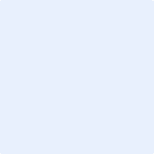 Signature (no selfies): ________________________Signature (no selfies): ________________________Signature (no selfies): ________________________Signature (no selfies): ________________________Signature (no selfies): ________________________Signature (no selfies): ________________________Date: Date: Date: Date: Date: Thank you for completing this form. Your detailed responses are invaluable for our AOSIS Scholarly Books Domain Editorial Boards’ assessment of your book proposal. Your input will aid in evaluating the manuscript’s publication potential and enhancing its quality. We adhere to Committee of Publication Ethics (COPE) guidelines and consider our Editorial Board’s opinions ethically. Our Hanging Editorial Committee will assess the manuscript’s suitability for publication. We appreciate your trust in us as your publishing partner.Thank you for completing this form. Your detailed responses are invaluable for our AOSIS Scholarly Books Domain Editorial Boards’ assessment of your book proposal. Your input will aid in evaluating the manuscript’s publication potential and enhancing its quality. We adhere to Committee of Publication Ethics (COPE) guidelines and consider our Editorial Board’s opinions ethically. Our Hanging Editorial Committee will assess the manuscript’s suitability for publication. We appreciate your trust in us as your publishing partner.Thank you for completing this form. Your detailed responses are invaluable for our AOSIS Scholarly Books Domain Editorial Boards’ assessment of your book proposal. Your input will aid in evaluating the manuscript’s publication potential and enhancing its quality. We adhere to Committee of Publication Ethics (COPE) guidelines and consider our Editorial Board’s opinions ethically. Our Hanging Editorial Committee will assess the manuscript’s suitability for publication. We appreciate your trust in us as your publishing partner.Thank you for completing this form. Your detailed responses are invaluable for our AOSIS Scholarly Books Domain Editorial Boards’ assessment of your book proposal. Your input will aid in evaluating the manuscript’s publication potential and enhancing its quality. We adhere to Committee of Publication Ethics (COPE) guidelines and consider our Editorial Board’s opinions ethically. Our Hanging Editorial Committee will assess the manuscript’s suitability for publication. We appreciate your trust in us as your publishing partner.Thank you for completing this form. Your detailed responses are invaluable for our AOSIS Scholarly Books Domain Editorial Boards’ assessment of your book proposal. Your input will aid in evaluating the manuscript’s publication potential and enhancing its quality. We adhere to Committee of Publication Ethics (COPE) guidelines and consider our Editorial Board’s opinions ethically. Our Hanging Editorial Committee will assess the manuscript’s suitability for publication. We appreciate your trust in us as your publishing partner.Thank you for completing this form. Your detailed responses are invaluable for our AOSIS Scholarly Books Domain Editorial Boards’ assessment of your book proposal. Your input will aid in evaluating the manuscript’s publication potential and enhancing its quality. We adhere to Committee of Publication Ethics (COPE) guidelines and consider our Editorial Board’s opinions ethically. Our Hanging Editorial Committee will assess the manuscript’s suitability for publication. We appreciate your trust in us as your publishing partner.Thank you for completing this form. Your detailed responses are invaluable for our AOSIS Scholarly Books Domain Editorial Boards’ assessment of your book proposal. Your input will aid in evaluating the manuscript’s publication potential and enhancing its quality. We adhere to Committee of Publication Ethics (COPE) guidelines and consider our Editorial Board’s opinions ethically. Our Hanging Editorial Committee will assess the manuscript’s suitability for publication. We appreciate your trust in us as your publishing partner.Thank you for completing this form. Your detailed responses are invaluable for our AOSIS Scholarly Books Domain Editorial Boards’ assessment of your book proposal. Your input will aid in evaluating the manuscript’s publication potential and enhancing its quality. We adhere to Committee of Publication Ethics (COPE) guidelines and consider our Editorial Board’s opinions ethically. Our Hanging Editorial Committee will assess the manuscript’s suitability for publication. We appreciate your trust in us as your publishing partner.Thank you for completing this form. Your detailed responses are invaluable for our AOSIS Scholarly Books Domain Editorial Boards’ assessment of your book proposal. Your input will aid in evaluating the manuscript’s publication potential and enhancing its quality. We adhere to Committee of Publication Ethics (COPE) guidelines and consider our Editorial Board’s opinions ethically. Our Hanging Editorial Committee will assess the manuscript’s suitability for publication. We appreciate your trust in us as your publishing partner.Thank you for completing this form. Your detailed responses are invaluable for our AOSIS Scholarly Books Domain Editorial Boards’ assessment of your book proposal. Your input will aid in evaluating the manuscript’s publication potential and enhancing its quality. We adhere to Committee of Publication Ethics (COPE) guidelines and consider our Editorial Board’s opinions ethically. Our Hanging Editorial Committee will assess the manuscript’s suitability for publication. We appreciate your trust in us as your publishing partner.Thank you for completing this form. Your detailed responses are invaluable for our AOSIS Scholarly Books Domain Editorial Boards’ assessment of your book proposal. Your input will aid in evaluating the manuscript’s publication potential and enhancing its quality. We adhere to Committee of Publication Ethics (COPE) guidelines and consider our Editorial Board’s opinions ethically. Our Hanging Editorial Committee will assess the manuscript’s suitability for publication. We appreciate your trust in us as your publishing partner.Thank you for completing this form. Your detailed responses are invaluable for our AOSIS Scholarly Books Domain Editorial Boards’ assessment of your book proposal. Your input will aid in evaluating the manuscript’s publication potential and enhancing its quality. We adhere to Committee of Publication Ethics (COPE) guidelines and consider our Editorial Board’s opinions ethically. Our Hanging Editorial Committee will assess the manuscript’s suitability for publication. We appreciate your trust in us as your publishing partner.Please let us know how you heard of AOSIS and/or why you have submitted your proposal to us. Tick the appropriate box(es) below. Books website          Corporate website          Social media          WhatsApp          YouTube          Newsletter           Brochure Traditional media       AOSIS Journals        Word of mouth       Search engine       Returning client       Conference/event                    Your institution’s book launch       Your institution’s news platforms            Colleague’s email signature Editorial Board member           AOSIS Laureatus Awards             AOSIS staff member         Other:      Make a suggestion to improve the customer experience: publishing@aosis.co.za.  Make a suggestion to improve book media exposure: media.requests@aosis.co.za. Please let us know how you heard of AOSIS and/or why you have submitted your proposal to us. Tick the appropriate box(es) below. Books website          Corporate website          Social media          WhatsApp          YouTube          Newsletter           Brochure Traditional media       AOSIS Journals        Word of mouth       Search engine       Returning client       Conference/event                    Your institution’s book launch       Your institution’s news platforms            Colleague’s email signature Editorial Board member           AOSIS Laureatus Awards             AOSIS staff member         Other:      Make a suggestion to improve the customer experience: publishing@aosis.co.za.  Make a suggestion to improve book media exposure: media.requests@aosis.co.za. Please let us know how you heard of AOSIS and/or why you have submitted your proposal to us. Tick the appropriate box(es) below. Books website          Corporate website          Social media          WhatsApp          YouTube          Newsletter           Brochure Traditional media       AOSIS Journals        Word of mouth       Search engine       Returning client       Conference/event                    Your institution’s book launch       Your institution’s news platforms            Colleague’s email signature Editorial Board member           AOSIS Laureatus Awards             AOSIS staff member         Other:      Make a suggestion to improve the customer experience: publishing@aosis.co.za.  Make a suggestion to improve book media exposure: media.requests@aosis.co.za. Please let us know how you heard of AOSIS and/or why you have submitted your proposal to us. Tick the appropriate box(es) below. Books website          Corporate website          Social media          WhatsApp          YouTube          Newsletter           Brochure Traditional media       AOSIS Journals        Word of mouth       Search engine       Returning client       Conference/event                    Your institution’s book launch       Your institution’s news platforms            Colleague’s email signature Editorial Board member           AOSIS Laureatus Awards             AOSIS staff member         Other:      Make a suggestion to improve the customer experience: publishing@aosis.co.za.  Make a suggestion to improve book media exposure: media.requests@aosis.co.za. Please let us know how you heard of AOSIS and/or why you have submitted your proposal to us. Tick the appropriate box(es) below. Books website          Corporate website          Social media          WhatsApp          YouTube          Newsletter           Brochure Traditional media       AOSIS Journals        Word of mouth       Search engine       Returning client       Conference/event                    Your institution’s book launch       Your institution’s news platforms            Colleague’s email signature Editorial Board member           AOSIS Laureatus Awards             AOSIS staff member         Other:      Make a suggestion to improve the customer experience: publishing@aosis.co.za.  Make a suggestion to improve book media exposure: media.requests@aosis.co.za. Please let us know how you heard of AOSIS and/or why you have submitted your proposal to us. Tick the appropriate box(es) below. Books website          Corporate website          Social media          WhatsApp          YouTube          Newsletter           Brochure Traditional media       AOSIS Journals        Word of mouth       Search engine       Returning client       Conference/event                    Your institution’s book launch       Your institution’s news platforms            Colleague’s email signature Editorial Board member           AOSIS Laureatus Awards             AOSIS staff member         Other:      Make a suggestion to improve the customer experience: publishing@aosis.co.za.  Make a suggestion to improve book media exposure: media.requests@aosis.co.za. Please let us know how you heard of AOSIS and/or why you have submitted your proposal to us. Tick the appropriate box(es) below. Books website          Corporate website          Social media          WhatsApp          YouTube          Newsletter           Brochure Traditional media       AOSIS Journals        Word of mouth       Search engine       Returning client       Conference/event                    Your institution’s book launch       Your institution’s news platforms            Colleague’s email signature Editorial Board member           AOSIS Laureatus Awards             AOSIS staff member         Other:      Make a suggestion to improve the customer experience: publishing@aosis.co.za.  Make a suggestion to improve book media exposure: media.requests@aosis.co.za. Please let us know how you heard of AOSIS and/or why you have submitted your proposal to us. Tick the appropriate box(es) below. Books website          Corporate website          Social media          WhatsApp          YouTube          Newsletter           Brochure Traditional media       AOSIS Journals        Word of mouth       Search engine       Returning client       Conference/event                    Your institution’s book launch       Your institution’s news platforms            Colleague’s email signature Editorial Board member           AOSIS Laureatus Awards             AOSIS staff member         Other:      Make a suggestion to improve the customer experience: publishing@aosis.co.za.  Make a suggestion to improve book media exposure: media.requests@aosis.co.za. Please let us know how you heard of AOSIS and/or why you have submitted your proposal to us. Tick the appropriate box(es) below. Books website          Corporate website          Social media          WhatsApp          YouTube          Newsletter           Brochure Traditional media       AOSIS Journals        Word of mouth       Search engine       Returning client       Conference/event                    Your institution’s book launch       Your institution’s news platforms            Colleague’s email signature Editorial Board member           AOSIS Laureatus Awards             AOSIS staff member         Other:      Make a suggestion to improve the customer experience: publishing@aosis.co.za.  Make a suggestion to improve book media exposure: media.requests@aosis.co.za. Please let us know how you heard of AOSIS and/or why you have submitted your proposal to us. Tick the appropriate box(es) below. Books website          Corporate website          Social media          WhatsApp          YouTube          Newsletter           Brochure Traditional media       AOSIS Journals        Word of mouth       Search engine       Returning client       Conference/event                    Your institution’s book launch       Your institution’s news platforms            Colleague’s email signature Editorial Board member           AOSIS Laureatus Awards             AOSIS staff member         Other:      Make a suggestion to improve the customer experience: publishing@aosis.co.za.  Make a suggestion to improve book media exposure: media.requests@aosis.co.za. Please let us know how you heard of AOSIS and/or why you have submitted your proposal to us. Tick the appropriate box(es) below. Books website          Corporate website          Social media          WhatsApp          YouTube          Newsletter           Brochure Traditional media       AOSIS Journals        Word of mouth       Search engine       Returning client       Conference/event                    Your institution’s book launch       Your institution’s news platforms            Colleague’s email signature Editorial Board member           AOSIS Laureatus Awards             AOSIS staff member         Other:      Make a suggestion to improve the customer experience: publishing@aosis.co.za.  Make a suggestion to improve book media exposure: media.requests@aosis.co.za. Please let us know how you heard of AOSIS and/or why you have submitted your proposal to us. Tick the appropriate box(es) below. Books website          Corporate website          Social media          WhatsApp          YouTube          Newsletter           Brochure Traditional media       AOSIS Journals        Word of mouth       Search engine       Returning client       Conference/event                    Your institution’s book launch       Your institution’s news platforms            Colleague’s email signature Editorial Board member           AOSIS Laureatus Awards             AOSIS staff member         Other:      Make a suggestion to improve the customer experience: publishing@aosis.co.za.  Make a suggestion to improve book media exposure: media.requests@aosis.co.za. 